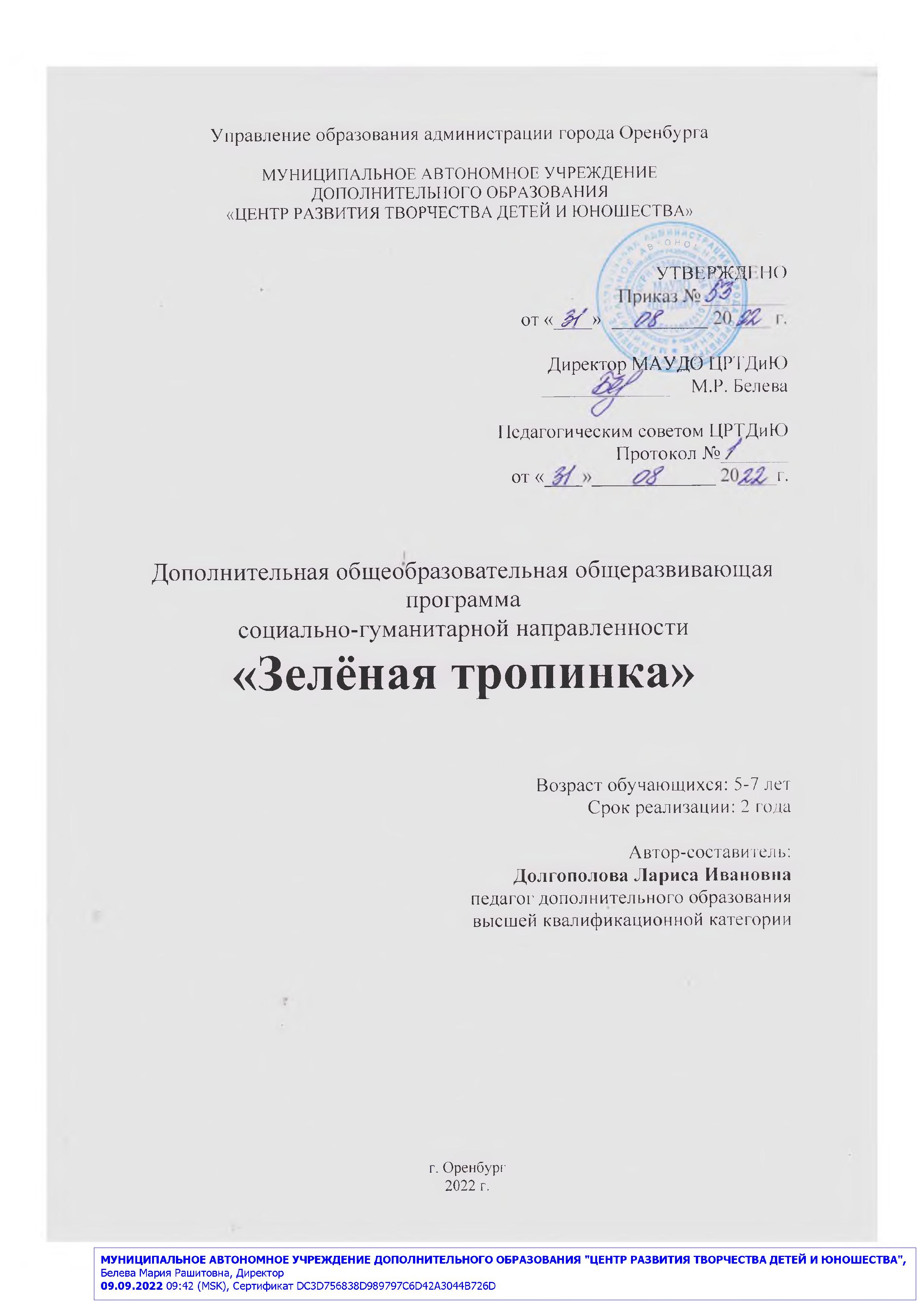 СОДЕРЖАНИЕ1. КОМПЛЕКС ОСНОВНЫХ ХАРАКТЕРИСТИК ДОПОЛНИТЕЛЬНОЙ ОБЩЕОБРАЗОВАТЕЛЬНОЙ ОБЩЕРАЗВИВАЮЩЕЙ ПРОГРАММЫПОЯСНИТЕЛЬНАЯ ЗАПИСКАЗнакомство с целостной картиной мира и формирование оценочного, эмоционального отношения к нему - важнейшие линии развития личности ребёнка. Организуя познание, важно раскрыть детям сущностные особенности предметов, способствовать освоению методов познания и видов интеллектуальной деятельности, развивать наблюдательность, исследовательский подход к объектам окружающей действительности. Соответственно этому программа включает мотивационную готовность детей  к приобретению  знаний окружающей действительности.Программа «Зелёная тропинка» играет важную роль в экологическом воспитании детей. В ней на конкретном материале раскрывается эстетическое, практическое, оздоровительное, познавательное значение природы для людей. Вместе с тем дети узнают об изменениях в природе, происходящих под воздействием человека, убеждаются в необходимости охраны природы.Таким образом, данная программа несёт большой потенциал в духовном и нравственном воспитании у детей.Направленность программыДополнительная общеобразовательная общеразвивающая программа «Зелёная тропинка» имеет социально-гуманитарную направленность. Программа ориентирована на адаптацию ребёнка в коллективе сверстников,и способствует формированию у обучающихся экологической компетентности путем включения в активную развивающую и познавательную деятельность.Данная программа по своей направленности включает в себя разноплановую деятельность: исследовательскую, частично-поисковую.Такой подход к развитию обучающихся нацеливает взрослых на уважение прав детской личности жить жизнью своего возраста и позволяет педагогу обеспечивать условия для установления душевной близости ребёнка с самим собой, другими людьми и миром природы.1.1.2 Актуальность программыВ настоящее время главная цель экологического образования – развитие экологической культуры как важной части общей культуры человека, определяющей его духовную жизнь и поступки.В современной ситуации экологическая культура является отправной точкой для пересмотра многих ценностей современной цивилизации. При этом базовым условием сохранения естественной среды обитания человека становится формирование экологического сознания, важнейшим элементом которого является личная ответственность каждого человека за результаты своей деятельности.В период дошкольного детства закладываются основы духовного развития личности – любовь к природе, нормы и правила поведения, начинает формироваться базовая система ценностей и нравственного отношения к окружающему миру.В период дошкольного детства у ребёнка возникают первые представления об окружающем мире, формируется умение устанавливать простейшие взаимосвязи и закономерности в явлениях окружающей жизни, а также самостоятельно применять полученные знания в доступной практической действительности. Сформированность у обучающихся экологической компетентности позволит им успешно демонстрировать полученные знания и умения в начальной школе.1.1.3. Педагогическая целесообразностьПедагогическая целесообразность данной программы заключается в значении познавательной деятельности (окружающий мир) как важного фактора формирования у детей эмоционально-ценностностных (восприятие природы), нравственно-экологических отношений. Программа осуществляется посредством игровой деятельности, игровых ситуаций, которые стимулируют эмоции детей. Комплексно игровой метод организации занятий даёт возможность добиться положительного результата в работе с обучающимися.Данная программа позволяет раскрыть представления о том, что мир загадочен, многообразен, увлекателен и прекрасен. В содержание программы включаются знания из области охраны природы, формирование бережного отношения к природе.1.1.4. Отличительные особенности программыПри создании данной программы были изучены и проанализированы подобные программы, например дополнительная образовательная программа«Познавательное развитие детей» автора Гризик Т.И. и дополнительная общеобразовательная программа «Я узнаю окружающий мир» автора Новиковой Н.П.Отличительные особенности программы «Зелёная тропинка» прослеживаются в следующем:образовательный процесс выстраивается на использовании игровых технологий различных авторов, а именно:рабочие тетради с игровыми заданиями авторской педагогической технологии педагога высшей квалификации Е. В. Колесниковой «Добро пожаловать в экологию», «Познаём природу», которые обеспечивают наглядно-практические действия ребёнка;тестовые задания Крыловой О.Н издательство «Экзамен», Москва 2022 год, которые показывают уровень умений ребёнка понимать и выполнять поставленную задачу, контролировать и корректировать собственные действия;содержание программы предполагает комплексное взаимодействие разделов: «Мир вокруг нас», «Я и мир вокруг», где присутствует единый игровой сюжет, который мотивирует детей к внутренней активности саморазвития;в программе особое внимание обращается на проведение практических работ, экскурсий, наблюдений, исследований; программа предполагает использование мультимедийного оборудования, ИКТ-технологий;программа ориентирована на организацию электронного обучения и использование дистанционных технологий.Одной из отличительной особенностей данной программы является и то, что в рабочую программу воспитания включены мероприятия,  посвящённые государственным символам Российской Федерации, символике родного края, а также беседы по  теме Великой Отечественной войны. 1.1.5.Адресат программыПрограмма ориентирована на детей 5-7 лет.На первом году обучения (группы 5-6 лет) у детей этого возраста внимание носит непроизвольный характер. Устойчивость его зависит от характера деятельности. Запоминание и воспроизведение также носят непроизвольный характер. Ребенок еще не может поставить перед собой цель запомнить или припомнить что-либо. Дети не умеют самостоятельно наблюдать, но активно принимают цель и задачи наблюдения от педагога, если они поставлены в привлекательной, игровой форме.На втором году обучения (группы 6-7 лет) работа несколько усложняется, продолжаются наблюдения и практическая деятельность с помощью педагога. Дети этого возраста имеют более высокий уровень знаний, оценок и установок поведения. Они овладевают довольно большим словарным запасом, что дает им возможность передавать в рассказах объективные связи и свои ощущения, свой чувственный опыт, связанный со свойствами природных явлений. Имевшиеся раннее самые общие экологические представления конкретизируются, расширяются и дополняются новым материалом. Дети старшего дошкольного возраста имеют большой багаж представлений о природе. Детям становятся доступны достаточно сложные связи и зависимости, существующие в природе. Уровень обобщенности знаний позволяет теперь переходить к понятиям. Хоть это понятие обыденного уровня, первая ступень в познании действительности, но тем самым наглядно-образное отражение действительности в форме представлений поднимается на качественно новый уровень: представления, обогатившись конкретным материалом, превращаются в понятия. В этом возрасте формируются и эмоционально-волевые качества: ответственность, инициативность, самоорганизация, самоконтроль. Мотивированная оценка приводит к формированию аргументированности и убежденности при выборе поведения. Дошкольный возраст представляет собой наиболее благоприятный период организации процесса обучения. Психофизические особенности обучающихся 5-7 летВ период дошкольного детства происходит зарождение первичного образа мира благодаря познавательной активности ребенка, имеющей свою специфику на каждом возрастном этапе. Образ мира формируется и существует в процессе зарождения, развития и функционирования познавательной сферы человека, которая рассматривается как сложное образование, обеспечивающее человеку нормальное и полноценное интеллектуальное и эмоциональное существование и развитие личности в нашем мире. Перед школой у каждого ребенка должен быть сформирован первичный, элементарный образ мира, его целостная картина, а также первичное глобальное отношение к нему.Важным показателем самосознания детей 6-7 лет является оценочное отношение к себе и другим. Положительное представление о своем возможном будущем облике впервые позволяет ребенку критически отнестись к некоторым своим недостаткам и с помощью взрослого попытаться преодолеть их. Поведение дошкольника так или иначе соотносится с его представлениями о самом себе и о том, каким он должен или хотел бы быть. Положительное восприятие ребенком «собственного Я» непосредственным образом влияет на успешность деятельности, способность приобретать друзей, умение видеть их положительные качества в ситуациях взаимодействия. Через самопознание ребенок приходит к определенному знанию о самом себе и окружающем его мире. Опыт самопознания создает предпосылки для становления у дошкольников способности к преодолению негативных отношений со сверстниками, конфликтных ситуаций. Знание своих возможностей и особенностей помогает прийти к пониманию ценности окружающих людей. К 6-7 годам ребенок имеет элементарные познания об окружающей действительности, живой и неживой природе, и ее пространстве, времени, экологической культуре и нормах поведения.Практика показывает, что период дошкольного детства это время, когда в процессе целенаправленного педагогического воздействия у детей можно сформировать основы экологической культуры, т.е. осознанно - правильное отношение к окружающему миру. В этом возрасте ребёнок уже может понять, что каждое существо должно иметь свой «дом», в котором есть всё необходимое для его жизни, что человек является частью природы, и всё вокруг связано со всем.1.1.6. Объем и сроки освоенияПрограмма «Зелёная тропинка» рассчитана на два года обучения.Общий объем учебных часов программы: 144. На освоение программы отведены в год 36 учебных недель: в том числе 1-й год обучения 72часа, 2-й год обучения 72часа. Программа предполагает освоение аудиторной и внеаудиторной нагрузки. Общий объём аудиторной нагрузки 120 часов (первый год обучения 66 часов; второй год обучения 56 часов).Общий объём внеаудиторной нагрузки составляет 24часа(первый год обучения 12 часов; второй год обучения 12 часов).1.1.7.Формы обучения и виды занятийОбразовательная деятельность данной программы осуществляется на государственном языке Российской Федерации (п.2, ст.14, 273-ФЗ от 29.12.2012).Форма обучения: очная с применением дистанционных технологий.Очная форма образовательного процесса: предполагает занятия индивидуальные,групповые и по микрогруппам.Аудиторные занятия: игры, комбинированные занятия, занятия-путешествия, занятия-практикумы, исследования.Внеаудиторные занятия: часы интересного общения, целевые прогулки, экскурсии.В случае организации дистанционного обучения предусматривается дистанционная форма занятий, сочетание различных форм получения образования и форм обучения.1.1.8. Режим занятийЗанятия проводятся:–	первый год обучения (дети 5-6 лет) - 2 занятия в неделю по одному академическому часу (длительность занятий 25-30 минут);–	второй год обучения (дети 6-7 лет) - 2 раза в неделю по одному академическому часу(длительность занятий 30 минут). 1.2. ЦЕЛЬ И ЗАДАЧИ ПРОГРАММЫЦель программы: развитие экологической компетентности детей дошкольного возраста средствами включения в активную развивающую познавательную деятельность.Задачи программыОбучающие:– формировать умения и навыки наблюдений за природными объектами и явлениями;– уточнить и углубить знания о растениях, животных и природных явлениях;– формировать знания о жизненно необходимых условиях для человека, животных и растений (питание, рост, развитие);– формировать первичные представления об исследовательской деятельности.Воспитательные:– воспитывать эмоционально-положительное, заботливое отношение к миру природы и окружающему миру в целом;– способствовать освоению элементарных норм поведения по отношению к природе, 	– прививать любовь и гордость к родине, привязанность к родной земле, языку, культуре, желание узнавать новое;– воспитывать бережное отношение и уважение к символам государства, к культурному наследию и национальным традициям.Развивающие:– развивать познавательный интерес к миру природы;– способствовать развитию познавательной мотивации;– способствовать развитию психических процессов (память, внимание, мышление).1.3. СОДЕРЖАНИЕ ПРОГРАММЫ1.3.1.Учебный план1.3.2. Учебно-тематический планПервый год обученияВторой год обучения1.3.3. СОДЕРЖАНИЕ ПРОГРАММЫПервый год обучения - стартовый уровеньРаздел 1. Введение в дополнительную общеобразовательную программу(2ч.)Тема 1.1. Ведение в программу(1 час теории)Теория:Понятие об окружающем мире. Знакомство с детьми. Презентация творческого объединения «Зелёная тропинка». Правила поведения и техника безопасности на занятиях.Тема 1.2. История возникновения предметов(1 час теории)Теория:В гостях у Данилы мастера.Раздел 2. Мир вокруг нас (56ч.)Тема 2.1.Рукотворный мир (10часов теории, 32часа практики)Теория:Понятие рукотворного мира. Предметы – помощники.Мы живём в Оренбурге (ко Дню народного единства).День герба России (державная символика).Практика:Выполнение задания «Дорисуй рисунок». Дидактические игры «Удивительные предметы», «Поможем Даниле», «Жизнь интересных вещей».Тема 2.2.Волшебный сундучок (4 часа теории,6 часов практики)Теория:Природа родного края. Красная книга Оренбургской области.Моя малая родина.День конституции.Практика: Рассматривание иллюстраций.Тема 2.3. Кладовая природы (2часа теории, 2часа практики)Теория: Природный материал. Лесные жители.Практика: Подвижная игра «Кто, где живёт?»Раздел 3.Я познаю мир (12 часов)Тема 3.1. Тайны живой природы (1 час теории, 5 часов практики) Внеаудиторные занятия Теория: Какие бывают растения. Этот день Победы. Георгиевская ленточка.Практика: Наблюдения.Тема 3.2. Лесные сказки (1 час теории, 5часов практики)Внеаудиторные занятияТеория:Прогулки по зелёной планете.Практика:Экскурсии, наблюдения.Раздел 4. Итоговое занятие (2ч.)Тема 3.1.Промежуточная аттестация(2 часа практики)Практика: Тестовые задания.Второй год обучения - базовый уровеньРаздел 1. Введение в дополнительную общеобразовательную программу (2ч.)Тема 1.1. Вводное занятие (1 час теории)Теория:«Будем знакомы!»Содержание образовательной программы второго года обучения: техника безопастности, организация рабочего места, правила поведения.Тема 1.2.Прогулки по зелёной планете(1 час теории).Теория: Мир природы. Растительный и животный мир.Раздел 2.Удивительный мир природы(56ч.)Тема 2.1. Земля–наш общий дом(3 часа теории,7часовпрактики)Теория: Воспоминание о лете. Предметы помощники в учёбе. Практика: Рассматривание альбомов.Наблюдение за сезонными изменениями. Тема 2.2. Живая и неживая природа (8часов теории 14часов практики)Теория:Объекты живой и неживой природы.Моя малая родина Оренбург.Наша Родина – Россия (символика).День конституции.Практика: Рассматривание иллюстраций.Тема 2.3. Животный и растительный мир(8 часов теории,16 часов практики)Теория: Природа, растения и животные Оренбургской области.Практика: Дидактическая игра «Добрый лес».Раздел 3.Охрана природы(12ч.)Тема 3.1.Азбука зелёной планеты(2 часа теории,4 часа практики) Внеаудиторные занятия.Теория: Удивительный мир природы.Практика:Подвижная игра «Третий лишний». Тема 3.2. В мире живой природы(2 часа теории,4 часа практики)Теория: Животный и растительный мир родного края.Практика:Экскурсии, наблюдения.Раздел 4. Итоговое занятие (2ч.)Тема 4.1.Природа благодарит и сердится(2 часа практики)Промежуточная аттестацияПрактика: Тестовые задания.1.4. ПЛАНИРУЕМЫЕ РЕЗУЛЬТАТЫПрограмма ориентирована на достижение личностных,метапредметных и предметных результатов:Личностные результаты отражаются в индивидуальных качественных свойствах обучающихся: система ценностных отношений, интересов, мотивации обучающихся: – эстетическое отношение к окружающему миру;– заботливое отношение к миру природы и окружающему миру в целом;– освоение элементарных норм поведения по отношению к природе;– навыки рационального природопользования в повседневной жизни;–уважать культурное наследие и национальные традиции Российской Федерации;–уважение к символам государства, к культурному наследию и национальным традициям.Метапредметные результаты характеризуют уровень универсальных способностей обучающихся, проявляющихся в познавательной и практической творческой деятельности: – познавательный интерес к миру природы;– развиваются психические процессы (память, внимание, мышление).Предметные результатыхарактеризуются и систематизируют накопленную и получаемую информацию посредством логических операций (анализ, сравнение, обобщение, классификация):– умения и навыки наблюдений за природными объектами и явлениями;– углубление знаний о растениях, животных и природных явлениях;– интерес к знаниям о жизненно необходимых условиях для человека, животных и растений (питание, рост, развитие);– первичные представления об исследовательской деятельности2. КОМПЛЕКС ОРГАНИЗАЦИОННО–ПЕДАГОГИЧЕСКИХ УСЛОВИЙ2.1 КАЛЕНДАРНЫЙ УЧЕБНЫЙ ГРАФИК ПРОГРАММЫ2.2. УСЛОВИЯ РЕАЛИЗАЦИИ ПРОГРАММЫМатериально–техническое и информационное обеспечениеПомещение для занятий должно быть светлым, сухим, теплым и по объёму и размерам полезной площади соответствовать числу занимающихся обучающихся; на рабочих местах в кабинете для занятий должны быть обеспечены уровни искусственной освещённости люминесцентными лампами при общем освещении помещений не ниже 600 лк.Необходимо учебное оборудование, которое должно соответствовать требованиям и нормам и правилам техники безопасности работы: столы, стулья, шкафы для хранения пособий, музыкальный центр с аудиозаписями (магнитофон), доска, стенды для демонстрации информационного, дидактического, наглядного материала.Инструменты и материалы, необходимые для реализации программы: ножницы, цветная бумага, картон, природный материал.Дидактический материал: наглядный материал, настольные развивающие игры, наборы ролевых игр, игрушек, конструкторов по темам.Информационное обеспечениеЭлектронные ресурсы1.Алешина Н.В. Воспитание человека [Электронный ресурс]. – Режим доступа: mounosh.edusite.ru›DswMedia/okrujayushaiy mir.pdf Дата обращения: 17.04.20222.Методикаознакомлениядетей дошкольниковсокружающиммиром[Электронный ресурс]. –Режим доступа: xreferat.com›-okruzhayushim-mirom.html Дата обращения: 17.03.20223. Ознакомление дошкольников с окружающим миром[Электронный ресурс]. –Режим доступа: aleksejev.ru›materials/1255/25764/Дата обращения: 24.03.20224. Ознакомление дошкольников с природой.[Электронный ресурс]. –Режим доступа: gramoteyka.jimdo.com› Дата обращения: 25.03.20225.Примерныйперечень дидактических игр [Электронный ресурс]. –Режим доступа: pochemu4ka.ru›…doshkolnoe…s_okruzhajushhim_mirom… Дата обращения: 28.04.20226.Кочемасова Е. Е. Рабочая тетрадьдошкольника[Электронный ресурс]. –Режим доступа: …doshkolnika/zdravstvuy…posobie-po…s… Дата обращения: 28.03.20227. Гаврилюк И.Н., Методика ознакомления с окружающим миром [Электронный ресурс]. – Режим доступа:du-eao.ru›images/old/ppo/2022/vinogradova-yan.pdf Дата обращения: 17.03.2022.Кадровое обеспечение программыРеализация программы обеспечивается педагогом дополнительного образования.Квалификация педагогического работника должна соответствовать квалификационным характеристикам, установленным в Едином квалификационном справочнике должностей руководителей, специалистов и служащих, раздел «Квалификационные характеристики должностей работников образования».Педагог должен обладать достаточным практическим опытом, знаниями, умениями в соответствии с целевыми установками данной программы. Умения педагога должны быть направлены на развитие способностей и реализацию интересов в зависимости от возрастных характеристик обучающихся и педагогической ситуации.2.3. ФОРМЫ КОНТРОЛЯ И ОЦЕНОЧНЫЕ МАТЕРИАЛЫВыявление уровня развития теоретических знаний, практических умений, навыков и компетенций обучающихся, их соответствия прогнозируемым результатам по программе «Зелёная тропинка» проводится в форме текущего контроля и промежуточной аттестации.Текущий контроль:1 этап - предварительный (первоначальный) Цель: - определение уровня имеющихся у обучающихся знаний, умений, навыков в начале обучения. Формы проведения: тестирование, наблюдение, беседа.2 этап – промежуточный.Цель - подведение промежуточных итогов обучения, оценка успешности продвижения обучающихся.Формы проведения, показатели, критерии разрабатываются индивидуально по направлению деятельности. 3 этап – итоговый.Подведение итогов года. Формы проведения:  тестовые заданияПри оценке результатов работы обучающихся, выделяются такие аспекты, как: критерии и форма оценки результата подготовки каждого обучающегося и оценка общего уровня подготовки всех обучающихся. Для этого разработана уровневая система оценки (высокий, средний, низкий).Промежуточная аттестация проводится по итогам учебного года и оценивает качество усвоения обучающимися содержания данной программы (занятие на усвоение теоретических и практических знаний). Проводится тестирование, включающее самостоятельную деятельность и творческие задания.На итоговые занятия «Путешествие на лесную полянку», «Природа благодарит и сердится» приглашаются родители и детям торжественно вручаются дипломы «Хвалёнки».По итогам работы за весь период обучения вручаются благодарственные письма родителям, принимавшим активное участие в деятельности творческого объединения.Способы отслеживания результатов реализации программы «Зелёная тропинка»1. Практические и теоретические задания.2 .Творческие задания.3 .Открытые занятия.Предложенный диагностический материал позволяет выявить:динамику изменения знаний, умений и навыков обучающихся;уровень мотивации выбора и устойчивости интереса;Диагностирование позволяет сделать необходимую корректировку программы, степень результативности, определить целесообразность применения средств, форм, методов обучения. В приложении предоставлены диагностики, тесты.Для контроля и оценки результатов дистанционного обучения, подтверждения факта проведения занятия, используются следующие способы дистанционного взаимодействия:регистрация обучающихся на электронном ресурсе (при возможности);размещение учебного материала в сети Интернет.Формой отчета являются сводные диагностические карты, графики, диаграммы.Мониторинг отслеживания достижений детьми планируемых результатов усвоения программы «Зелёная тропинка» представлен блоком педагогических диагностических материалов:«Оценочный материал: тестовые задания О. Н. Крыловой» .2.4. МЕТОДИЧЕСКОЕ ОБЕСПЕЧЕНИЕ ПРОГРАММЫ (МЕТОДИЧЕСКИЕ МАТЕРИАЛЫ)Программа по ознакомлению детей дошкольного возраста с окружающим миром предполагает использование различных форм и методов. Прежде всего, это наблюдение (рассматривание, исследование, выявление свойств). Большое внимание отводится беседам с детьми, во время которых педагог не только закрепляет знания, но и формирует у детей положительное эмоциональное отношение к содержанию беседы. Основным видом деятельности остаётся игра. Большое значение приобретают дидактические игры и упражнения, развивающие мышление, внимание, воображение детей.Особый смысл приобретает учебная деятельность,так как дети готовятся к школе и этот переход не должен быть резким. Целесообразным является проведение викторин, конкурсов.Одним из важных аспектов является наличие методического обеспечения программы, которое обеспечивает целостность педагогического процесса:–	методические разработки: «Тайна воды», «Природа родного края», «Перелётные птицы»;–	дидактические игры: «В гостях у Данилы Мастера», «Предметы помощники», «Животный и растительный мир», «Лото» (сборник игр для развития индивидуальных способностей, знакомство с рукотворным миром, живая и неживая природа);–	памятки для родителей: «Экологическое воспитание в семье», «Охрана природы»;– методическое пособие по изучению символики России, Оренбуржья и тематике, посвященной Великой отечественной войне (беседы, наглядные пособия, мультимедийные издания).Образовательные технологии, используемые на занятияхПовышение качества образования проходит через использование в педагогической деятельности образовательных технологий:технология дифференцированного обучения позволяет создавать оптимальные условия для выявления задатков, развития творческих интересов и способностей каждого ребёнка;технология разноуровневого обучения позволяет создать условия для включения каждого обучающегося в деятельность, соответствующую уровню его развития;игровые технологии включают методы и приёмы организации педагогического процесса в форме различных педагогических игр: ролевые игры, дидактические игры, коммуникативные, познавательные игры;личностно-ориентированная технологияставит в центр всей образовательной системы личность обучаемого, обеспечение комфортных,бесконфликтных условий её развития,реализацию её природных потенциалов;технология сотрудничества предполагает обучение в малых группах; главная идея обучения в сотрудничестве-учиться вместе, а не просто помогать друг другу, осознавать свои успехи и успехи товарищей;–	здоровьесберегающие технологии направлены на сохранение здоровья, создание максимально возможных условий для развития духовного, эмоционального, личностного здоровья, повышения работоспособности обучающихся (чередование различных видов деятельности, физкультминутки, комплекс упражнений на снятие усталости, положительный психологический климат на занятии);Дистанционные технологии:–	оформление содержательной части в виде видео файла или текстового задания, осуществляется подбор дополнительного материала;–	оформление материала,который будет пригоден для размещения на компьютере;–	размещение файлов на сервере либо твердом носителе и их отправка пользователям.Телекоммуникационные технологии: –	онлайн занятие - методика синхронного дистанционного обучения (прямое общение педагога и обучающегося);–	офлайн общение – методика асинхронного дистанционного обучения (общение педагога и обучающегося происходит посредством отправки электронных писем, на первый план выходит уже самообучение и самостоятельное определение темпа изучения нового материала, педагогу принадлежит роль консультанта).Структура учебного занятия3.ЛИТЕРАТУРА1.Артёмова Л.В. Окружающий мир в дидактических играх дошкольников. Кн. для педагогов и родителей. М.,2021.-34с.2.Акимушкин И.С. Причуды природы \ И.Акимушкин. – Т.1,2, -М.:2021.- 52с.3.Александров Б.А.В стране зелёной \ Б.А.Александров.- М.:Просвещение,2022.-79с.4. Бианки В.Лесная газета \ В.Бианки. - М.:Правда,2020.-34с.5.Вахрушева А.А. Здравствуй, мир! Окружающий мир для дошкольников: Метод.рекомендации для педагогов, и родителей. М.:2020.-25с.6.Верзилин Н.М.Путешествие с домашними растениями\Н.М.Верзилин.-М.:Детгиз.2019.-44с.7.ДыбинаО.В.Игры-путешествия в прошлое предметов.М.:2020,-62с.8.Гамерман А.Ф.Лекарственные растения \ А.Ф.Гамерман, Г.Л. Кадаев. –М.: Высшая школа,2019.-42с.9. Гребенников В.С. Тайны насекомых. Мой удивительный мир \ В.С.Гребенников. – Новосибирск: Западно - Сибирское кн., изд-во,2018.-90с.10.Дмитриев Ю.Т, Если посмотреть вокруг. \Ю.Дмитриев.- М.: Детская литература,2020.-64с.11.Дроздов Н.Н. Ключи к тайнам природы \ Н.Н.Дроздов.- М.:Знание,2020.-58с.12.Зорина Т.Г. Дошкольникам о лесе \Т.Г.Зорина. – М.: Знание,2019.-39с.13. Зотов В.В. Лесная мозаика \В.В. Зотов. – М.: Просвещение,2019,-77с.14.Каверина Р.Д. Мир профессий. М.: изд., Просвещение,2020. -46с.15.Новак Ф.А.Иллюстрированная энциклопедия растений \ Ф.А. Новак. М.: Просвещение,2019.-115с.16.Катаева Л.И, Мой мир. Приобщение ребёнка к социальному миру. М.:Изд. Просвещение,2019.-62с.17.Потапова Т.В. Беседы о профессиях с детьми 5-7 лет: Учеб. мет.,пособие для дошкольного воспитания. М.,2020,-30с.18.СоколовЛ. Почему перелётные птицы возвращаются домой \ Л.В.Соколов. – М.:Наука,2019.-29с.19.СтариковичС.И.Экология в картинках \ В.Р.Танасийчук.- М.: Детская литература,2019,-85с.4. ПРИЛОЖЕНИЕ4.1. Нормативные документыОбразовательная деятельность по данной программе регулируется нормативно-правовыми документами:ФЗ «Об образовании в РФ» от 29.12.2012, № 273 – ФЗ.ФЗ «О внесении изменений в федеральный закон «Об образовании в РФ» по вопросам воспитания обучающихся от 31.07.2020 г., № 304-ФЗ.Указ Президента РФ № 474 от 21.07.2020 «О национальных целях развития Российской Федерации на период до 2030 года».Санитарно-эпидемиологические требования к организациям воспитания и обучения, отдыха и оздоровления детей и молодёжи 3648-20 от 28.09.2020 г., № 28.Распоряжение Правительства Российской Федерации от 31.03.2022 г. № 678-р «Об утверждении Концепции развития дополнительного образования детей».Распоряжение Правительства РФ от 29.05.2015 N 996-р «Об утверждении Стратегии развития воспитания в Российской Федерации на период до 2025 года».Постановление Правительства РФ от 26 декабря 2017 г. N 1642 «Об утверждении государственной программы Российской Федерации «Развитие образования» (с изменениями и дополнениями).Приказ министерства просвещения Российской Федерации от 09.11.2018 г. № 196 «Об утверждении Порядка организации и осуществления образовательной деятельности по дополнительным общеобразовательным программам». Приказ министерства образования и науки Российской Федерации от 23.08.2017 г. № 816 «Об утверждении порядка применения организациями, осуществляющими образовательную деятельность, электронного обучения, дистанционных образовательных технологий при реализации образовательных программ».Приказ министерства просвещения Российской Федерации от 03.09.2019 г. № 467 «Об утверждении целевой модели развития региональных систем дополнительного образования детей».Национальный проект «Образование» (утвержден Президиумом Совета при Президенте РФ по стратегическому развитию и национальным проектам (протокол от 24.12.2018 г. № 16).Паспорт федерального проекта «Успех каждого ребенка» (утвержден на заседании проектного комитета по национальному проекту «Образование» 07 декабря 2018 г., протокол № 3). Паспорт федерального проекта «Цифровая образовательная среда» (утвержден на заседании проектного комитета по национальному проекту «Образование» 07 декабря 2018 г., протокол № 3); Письмо Минобрнауки РФ от 18.11.2015 г. № 09-3242 «О направлении рекомендаций по проектированию дополнительных общеобразовательных общеразвивающих программ».Методические рекомендации «Об использовании государственных символов Российской Федерации» от 15.04.2022 № СК-295/06.Управление образования администрации города Оренбурга Муниципальное автономное учреждение дополнительного образования«Центр развития творчества детей и юношества»УТВЕРЖДЕНОПриказ № _____от «__»_________2022 г.Директор МАУДО «ЦРТДиЮ»________________ М.Р.Белева Педагогическим советом МАУДО «ЦРТДиЮ»Протокол № _____от «__»_________2022 г. РАБОЧАЯ ПРОГРАММА на 2022-2023 уч. год к дополнительной общеобразовательной общеразвивающей программе«Зелёная тропинка»Социально-гуманитарной направленностиПервый год обучения Возраст обучающихся: 5-6 летАвтор-составитель: Долгополова Лариса ИвановнаОренбург, 2022 г.Пояснительная запискаРабочая программа первого года обучения разработана на основе дополнительной общеобразовательной общеразвивающей программы «Зелёная тропинка» социально-гуманитарной направленности.Форма реализации программы-очная.Уровень сложности содержания программы: стартовый. Особенности обучения в данном учебном годуГод обучения: первыйВозраст детей:5-6 летОбъем учебных часов в текущем году: 72часа годРежим занятий в текущем году:занятия проводятся 2 раза в неделю по одному академическому часу (длительность занятий 30 минут).При дистанционном обучении рекомендуемое время электронного занятия не более 20 минут.Занятия проходят по адресу: г. Оренбург, ул. Беляевская, 63, детский клуб «Чайка».Формы занятийАудиторные занятия: игры, комбинированные занятия, занятия-путешествия, занятия-практикумы, исследования.Внеаудиторные занятия: часы интересного общения, целевые прогулки, экскурсии.В случае организации дистанционного обучения предусматривается дистанционная форма занятий, сочетание различных форм получения образования и форм обучения.Методы: практические, словесные, наглядные, игровыеОсобенности реализации содержанияУ детей 5-6 лет внимание носит непроизвольный характер. Устойчивость его зависит от характера деятельности. Ребенок еще не может поставить перед собой цель запомнить или припомнить что-либо. Дети не умеют самостоятельно наблюдать, но активно принимают цель и задачи наблюдения от педагога, если они поставлены в привлекательной, игровой форме.Цель и задачи программыЦель программы: развитие экологической компетентности детей дошкольного возраста средствами включения в активную развивающую познавательную деятельность.Задачи программыОбучающие:– формировать элементарные представления об окружающем мире;– расширять и закреплять представления о разных видах деятельности человека;– продолжать знакомство детей с жизнью животных и растений в разных условиях;– закреплять представления о рукотворном мире, что это результат человека;– показывать взаимосвязь и взаимозависимость живой и неживой природы, времена года, их ритмичность и цикличность, наблюдать за сезонными изменениями, и их влияние на жизнь природы и человека.Воспитательные:– прививать первоначальные знания и умения об окружающей среде и безопасного поведения на природе;– воспитывать гуманное,эмоционально-положительное бережное, заботливое отношения к миру природы и окружающему миру в целом;– прививать любовь и гордость к родине, привязанность к родной земле, языку, культуре, желание узнавать новое;– воспитывать бережное отношение и уважение к символам государства, к культурному наследию и национальным традициям.Развивающие:– развивать познавательный интерес к миру природы;– способствовать развитию познавательной мотивации;– способствовать развитию памяти, вниманию, образного мышления.Планируемые результаты первого года обученияК концу первого года обучения обучающиеся будут:называть (приводить примеры):правилаздоровогои безопасного образажизни;правилаповедениянаприроде, вобщественныхместах;зимние, весенние, летние, осенниемесяцы;различать (соотносить):объекты  неживойиживой природы, предметы рукотворного мира ивыделятьихпризнаки;представителейрастительногоиживотногомираиместаихобитания;анализировать (устанавливатьпричинно – следственныесвязи);характеризоватьзначениеприродыдлячеловекаиправилаотношениякней;устанавливатьсвязьмеждуприроднымобъектомиусловиямиегообитания;проводить элементарные опыты и наблюдения.4.Календарный учебный график реализации дополнительной общеобразовательной общеразвивающейпрограммы «Зелёная тропинка» на 2022-2023 учебный годУправление образования администрации города ОренбургаМуниципальное автономное учреждение дополнительного образования«Центр развития творчества детей и юношества»УТВЕРЖДЕНОПриказ № _____от «__»_________2022 г.Директор МАУДО «ЦРТДиЮ»________________ М.Р. БелеваПедагогическим советом МАУДО «ЦРТДиЮ»Протокол № _____от «__»_________2022 г. РАБОЧАЯ ПРОГРАММА на 2022-2023 учебный год к дополнительной общеобразовательной общеразвивающей программе«Зелёная тропинка»Социально-гуманитарной направленности Второй год обучения Возраст обучающихся: 6-7 летАвтор-составитель: Долгополова Лариса ИвановнаОренбург, 2022 г.1.Пояснительная запискаРабочая программа второго года обучения разработана на основе дополнительной общеобразовательной общеразвивающей программы «Зелёная тропинка»социально-гуманитарнойнаправленности.Программа рассчитана на детей 6-7 лет.Форма реализации программы - очнаяУровень сложности содержания программы базовый. Особенности обучения в данном учебном году:– год обучения: второй;– возраст детей: 6-7 лет;– объем учебных часов: 72 часа;– режим занятий: 2 раза в неделю по одному академическому часу (длительность занятий 30 минут).При дистанционном обучении рекомендуемое время электронного занятия не более 20 минут.Занятия проходят по адресу: г. Оренбург, ул. Беляевская, 63, детский клуб «Чайка».Формы занятийАудиторные занятия: игры, комбинированные занятия, занятия-путешествия, занятия-практикумы, исследования.Внеаудиторные занятия: часы интересного общения, целевые прогулки, экскурсии. В случае организации дистанционного обучения предусматривается дистанционная форма занятий, сочетание различных форм получения образования и форм обучения.Методы: практические, словесные, наглядные, игровыеОсобенности реализации содержанияНа втором году обучения (дети 6-7 лет) работа несколько усложняется, продолжаются наблюдения и практическая деятельность с помощью педагога. Дети этого возраста имеют более высокий уровень знаний, оценок и установок поведения. Они овладевают довольно большим словарным запасом, что дает им возможность передавать в рассказах объективные связи и свои ощущения, свой чувственный опыт, связанный со свойствами природных явлений. Имевшиеся ранее самые общие экологические представления конкретизируются, расширяются и дополняются новым материалом. Детям становятся доступны достаточно сложные связи и зависимости, существующие в природе. Уровень обобщенности знаний позволяет теперь переходить к понятиям. В этом возрасте формируются и эмоционально-волевые качества: ответственность, инициативность, самоорганизация, самоконтроль. Мотивированная оценка приводит к формированию аргументированности и убежденности при выборе поведения.Цель и задачи программыЦель программы: развитие экологической компетентности детей дошкольного возраста средствами включения в активную развивающую познавательную деятельность.ЗадачиОбучающие:– формировать систему элементарных научных экологических знаний, доступных пониманию детей (прежде всего как средства становления осознанно-правильного отношения к природе);– формировать умения и навыки наблюдений за природными объектами и явлениями;– уточнить и углубить знания о растениях, животных и природных явлениях;– формировать знания о жизненно необходимых условиях для человека, животных и растений (питание, рост, развитие);– формировать элементарные представления в области охраны природы.Воспитательные:–  прививать первоначальные знания и умения об окружающей среде и безопасного поведения на природе;– воспитывать гуманное, эмоционально-положительное, бережного, заботливое отношения к миру природы и окружающему миру в целом;– формировать первоначальную систему ценностных ориентаций (восприятие себя как части природы, взаимосвязи человека и природы, самоценность и многообразие значений природы, ценность общения с природой);– способствовать освоению элементарных норм поведения по отношению к природе;– формирование навыков рационального природопользования в повседневной жизни.– прививать любовь и гордость к родине, привязанность к родной земле, языку, культуре, желание узнавать новое;– воспитывать бережное отношение и уважение к символам государства, к культурному наследию и национальным традициям.Развивающие:– развивать навыки наблюдательности, экспериментирования, принятия решения с опорой на свои знания;– формировать эстетическое отношение к окружающему миру;– способствовать развитию познавательной мотивации;– формировать способность детей к принятию решений, в различных видах деятельности;– развивать активное использование речевых средств.3.Планируемые результатыК концу второго года обучения обучающиеся будут:называть (приводить примеры):правила здорового и безопасного образа жизни;явлений жизнедеятельности человека;отличительные особенности времен года;из истории возникновения жизни на земле;различать (соотносить):виды растений;представителей той или иной природной стихии;диких и домашних животных;анализировать (устанавливать причинно-следственные связи)характеризовать значение природы для человека и правила отношения к ней;устанавливать связь между природным объектом и условиями его обитания;проводить элементарные опыты и наблюдения.4.Календарный учебный график реализации дополнительной общеобразовательной общеразвивающейпрограммы «Зелёная тропинка» на 2022-2023 учебный годУправление образования администрации города Оренбурга Муниципальное автономное учреждение дополнительного образования«Центр развития творчества детей и юношества»УТВЕРЖДЕНОПриказ № _____от «__»_________2022 г.Директор МАУДО «ЦРТДиЮ»________________ М.Р.Белева Педагогическим советом МАУДО «ЦРТДиЮ»Протокол № _____от «__»_________2022 г. РАБОЧАЯ ПРОГРАММА ВОСПИТАНИЯна 2022-2023 учебный год к дополнительной общеобразовательной общеразвивающей программе «Зелёная тропинка»социально-гуманитарной направленности  Возраст обучающихся: 5-7 летАвтор-составитель: Долгополова Л.И.Оренбург, 2022 г.Пояснительная запискаПрограмма воспитания разработана на основе дополнительной общеобразовательной общеразвивающей программы «Зелёная тропинка» социально-гуманитарной направленности с учетом программы деятельности детского клуба «Чайка».Данная программа представляет собой базисный минимум воспитательной работы, обязательный для проведения с обучающимися и может быть дополнена в зависимости от конкретных образовательных потребностей детей.Программа рассчитана на обучающихся 5-7 лет.Формы работы: индивидуальные и групповыеФормы деятельности:– игровая деятельность; – этические беседы;	– творческие конкурсы (рисунков, стихов, песен, поделок и др.);– экскурсии;– спортивные игры и соревнования;– ролевые игры;– викторины.Цель и задачи воспитательной работыЦель: создание условий для воспитания обучающихся на основе социокультурных, духовно-нравственных ценностей принятых в российском обществе.Достижению поставленной цели воспитания будет способствовать решение следующих основных задач:– воспитывать у детей стремление к ведению здорового образа жизни; – воспитывать чувство ответственности и гордости за свою страну.3. Планируемый результат воспитательной работы Предполагаемым результатом данной воспитательной программы является:– формирование и развитие положительных общечеловеческих и гражданских качеств личности;– формирование коммуникативных умений и навыков, способности адекватно выбирать формы и способы общения в различных ситуациях;– снижение агрессивности в поведении обучающихся;– повышение уровня развития коллектива и его сплоченности;– повышение уровня познавательного интереса обучающихся, расширение их кругозора;– формирование у детей ответственности за свое здоровье, направленность на развитие навыков здорового образа жизни и безопасного жизнеобеспечения.– прививать любовь и гордость к родине, привязанность к родной земле, языку, культуре, желание узнавать новое;– воспитывать бережное отношение и уважение к символам государства, к культурному наследию и национальным традициям.4.Работа с родителямиРабота с родителями включает три основных направления:– психолого-педагогическое просвещение родителей (индивидуальные и тематические консультации, родительские собрания);– вовлечение родителей в учебно-воспитательный процесс (день открытых дверей, открытые занятия, совместные мероприятия;– участие в управлении учебно-воспитательным процессом (участие родителей в работе родительского комитета).Календарный план воспитательной работы с учётом воспитательной компоненты по дополнительным общеобразовательным общеразвивающим программам «Зелёная тропинка» на 2022-2023 учебный год1КОМПЛЕКС ОСНОВНЫХ ХАРАКТЕРИСТИК ДОПОЛНИТЕЛЬНОЙ ОБЩЕОБРАЗОВАТЕЛЬНОЙ ОБЩЕРАЗВИВАЮЩЕЙ ПРОГРАММЫКОМПЛЕКС ОСНОВНЫХ ХАРАКТЕРИСТИК ДОПОЛНИТЕЛЬНОЙ ОБЩЕОБРАЗОВАТЕЛЬНОЙ ОБЩЕРАЗВИВАЮЩЕЙ ПРОГРАММЫ31.1.Пояснительная записка31.1.1.Направленность программы31.1.2.Актуальность программы31.1.3.Педагогическая целесообразность41.1.4.Отличительные особенности программы41.1.5.Адресат программы41.1.6.Объем и сроки освоения программы51.1.7.Формы обучения и виды занятий по программе61.1.8.Режим занятий61.2.Цель и задачи программы71.3.Содержание программы81.3.1.Учебный план 81.3.2.Учебно-тематический план первого и второго годов обучения81.3.3.Содержание учебного плана первого и второго годов обучения91.4.Планируемые результаты112.КОМПЛЕКС ОРГАНИЗАЦИОННО-ПЕДАГОГИЧЕСКИХ УСЛОВИЙКОМПЛЕКС ОРГАНИЗАЦИОННО-ПЕДАГОГИЧЕСКИХ УСЛОВИЙ122.1.Календарный учебный график программы122.2.Условия реализации программы122.3.Формы контроля и оценочные материалы132.4.Методическое обеспечение программы (методические материалы)133ЛИТЕРАТУРАЛИТЕРАТУРА154ПРИЛОЖЕНИЕПРИЛОЖЕНИЕ164.1.Нормативные документы164.2Рабочая программа первого года обучения174.3.Рабочая программа второго года обучения294.4.Рабочая программа воспитания и календарный план воспитательной работы45МетодыМетодыпрактическиеигровая, продуктивная, познавательно-исследовательскаясловесныерассказ, беседанаглядныедемонстрация, наблюдениеигровыеигры - конкурсыФормы образовательного процессаФормы образовательного процессаиндивидуальнаяиндивидуальный подход к детям с учётом его возможностейфронтальнаяработа с группой детей при объяснении нового материалагрупповаяразделение на группы для выполнения игровых ситуацийВедущие формы проведения занятийВедущие формы проведения занятийзанятие-играупражнения конструктивного характеравикторинаподведение итогов по пройденному материалуигровая программапроведение тематических праздников, открытых занятийцелевая прогулка, экскурсияпрогулки в школьный парк, экскурсии по городусюжетно-ролевые игрыприменение знаний по окружающему миру, полученных на занятиях и в совместной с педагогом деятельностиигра-конкурслабиринты-упражнения, задания на развитие мелкой мускулатуры пальцевдидактические игрыигры, упражнения, пальчиковая гимнастика1год обучения1год обучения1год обучения1год обучения2год обучения2год обучения2год обучения2год обучения№НазваниеразделаКоличество час.Количество час.№НазваниеразделаКоличество час.Количество час.№Названиеразделааудит.внеаудит.№Названиеразделааудит.внеаудит.1.Введение в программу2-1.Вводное занятие2-2.Мир вокруг нас56-2.Удивительный мир природы56-3.Я познаю мир-123.Охрана природы124.Итоговое занятие:«Путешествие на лесную полянку»-24.Итоговое занятие:«Природа благодарит и сердится»2-72727272Всего:144ч.Всего:144ч.Всего:144ч.Всего:144ч.Всего:144ч.Всего:144ч.Всего:144ч.№ п/пНазвание раздела,темыКоличество часовКоличество часовКоличество часовКоличество часовКоличество часовКоличество часовФормыконтроля, аттестации№ п/пНазвание раздела,темыаудиторныеаудиторныеаудиторныевнеаудиторныевнеаудиторныевнеаудиторныеФормыконтроля, аттестации№ п/пНазвание раздела,темывсеготеор.практ.всеготеор.практ.Формыконтроля, аттестации1.Введение в программу22-1.1.Окружающий мир11----беседа1.2.История возникновения предметов11----беседа2.Мир вокруг нас5616402.1Рукотворный мир421032---наблюдение2.2.Волшебный сундучок1046---анкетирование2.3.Кладовая природы422наблюдение, беседа3.Я познаю мир122103.1.Тайны живой природы-615наблюдение3.2.Лесные сказки-615наблюдение4.Промежуточная аттестацияИтоговое занятие«Путешествие на лесную полянку»2-2тестовые задания, наблюдениеИтого:60184212210Всего:727272727272№ п/пНазвание раздела,темыКоличество часовКоличество часовКоличество часовКоличество часовКоличество часовКоличество часовФормыконтроля,аттестации№ п/пНазвание раздела,темыаудиторныеаудиторныеаудиторныевнеаудиторныевнеаудиторныевнеаудиторныеФормыконтроля,аттестации№ п/пНазвание раздела,темывсеготеор.практ.всеготеор.практ.Формыконтроля,аттестации1Вводное занятие22-1.1.Вводное занятие «Будем знакомы»11-беседа1.2.Прогулки по зелёной планете11-беседанаблюдение2Удивительный мир природы5618382.1Земля – наш общий дом1037наблюдение2.2.Живая и неживая природа22814подвижные игры2.3.Животный и растительный мир24816наблюдениебеседа3.Охрана природы12483.1.Азбука зелёной планеты---624подвижные игры3.2.В мире живой природы---624наблюдениебеседа4.Промежуточная аттестацияИтоговое занятие «Природа благодарит и сердится»2-219тестовые задания, наблюдениеИтого:60204012Всего:72727272727272Год обученияДата началазанятийДата окончания занятийКоличество уч. недельКоличество уч. днейКоличество уч. часовРежим занятий115.09.202230.05.20233672722 занятия в неделю по 1 часу201.09.202230.05.20233672722 занятия в неделю по 1часуНазвание этапаНазвание этапаЗадача этапаСодержание этапаОрганизационныйОрганизационныйПодготовка детей к работеОрганизация начала занятия, создание психологического настроя на учебную деятельность и активизации вниманияПодготовительныйПодготовительныйОбеспечение мотивации и принятие детьми цели учебно-познавательной деятельностиВведение в образовательный материал или информацию. Наращивание интереса к новому материалу. Концентрация внимания и сохранение материалаОсновнойпредлагаемыйобразовательный материалОбеспечение восприятия, осмысления и первичного запоминания нового материалаНаглядные пособия и материал, задания и вопросы, которые активизируют познавательную деятельность детейОсновнойзакреплениеОбеспечение усвоения новых знаний и способов действийИгровая или творческая часть занятия (загадки, викторины). Тренировочные упражнения, задания, которые выполняются самостоятельно детьмиОсновнойобобщениеФормирование цело- стного представления знаний по темеБеседа и практические заданияИтоговыйИтоговыйВоспитывать социально-психологические чувства удовлетворения от полученных знаний, уменийСообщение педагогом о том, как работали дети на занятии, что нового узнали, какими умениями и навыками овладели, поощрение за работуГод обученияДата началазанятийДата окончания занятийКоличество уч. недельКоличество уч. днейКоличество уч. часовРежим занятийпервый16.09.202231.05.20233672722 занятия в неделю по 1 часуN п/пДатаГруппаГруппаВремя проведения занятияФорма занятияКол-во ч.Тема занятияТема занятияМесто проведенияФорма контроля,аттестацииИнвариантная частьИнвариантная частьИнвариантная частьИнвариантная частьИнвариантная частьИнвариантная частьИнвариантная частьИнвариантная частьИнвариантная частьИнвариантная частьИнвариантная частьРаздел 1. Введение в дополнительную общеобразовательную программу (2ч.)Раздел 1. Введение в дополнительную общеобразовательную программу (2ч.)Раздел 1. Введение в дополнительную общеобразовательную программу (2ч.)Раздел 1. Введение в дополнительную общеобразовательную программу (2ч.)Раздел 1. Введение в дополнительную общеобразовательную программу (2ч.)Раздел 1. Введение в дополнительную общеобразовательную программу (2ч.)Раздел 1. Введение в дополнительную общеобразовательную программу (2ч.)Раздел 1. Введение в дополнительную общеобразовательную программу (2ч.)Раздел 1. Введение в дополнительную общеобразовательную программу (2ч.)Раздел 1. Введение в дополнительную общеобразовательную программу (2ч.)Раздел 1. Введение в дополнительную общеобразовательную программу (2ч.)1.15.09.222212.35-13.05комбинированноезанятие1Знакомство с детьми. Презентация объединения «Зелёная тропинка». Техника безопасности. Правила поведенияЗнакомство с детьми. Презентация объединения «Зелёная тропинка». Техника безопасности. Правила поведенияД/к «Чайка»Беседа1.15.09.225519.00-19.30комбинированноезанятие1Знакомство с детьми. Презентация объединения «Зелёная тропинка». Техника безопасности. Правила поведенияЗнакомство с детьми. Презентация объединения «Зелёная тропинка». Техника безопасности. Правила поведенияД/к «Чайка»Беседа1.15.09.225519.00-19.30комбинированноезанятие1Знакомство с детьми. Презентация объединения «Зелёная тропинка». Техника безопасности. Правила поведенияЗнакомство с детьми. Презентация объединения «Зелёная тропинка». Техника безопасности. Правила поведенияД/к «Чайка»Беседа1.15.09.226617.40-18.10комбинированноезанятие1Знакомство с детьми. Презентация объединения «Зелёная тропинка». Техника безопасности. Правила поведенияЗнакомство с детьми. Презентация объединения «Зелёная тропинка». Техника безопасности. Правила поведенияД/к «Чайка»Беседа2.19.09.222212.35-13.05игровая деятельность1Познавательное мероприятие «Осень»Познавательное мероприятие «Осень»Д/к «Чайка»Беседа2.20.09.225519.00-19.30игровая деятельность1Познавательное мероприятие «Осень»Познавательное мероприятие «Осень»Д/к «Чайка»Беседа2.20.09.226617.40-18.10игровая деятельность1Познавательное мероприятие «Осень»Познавательное мероприятие «Осень»Д/к «Чайка»БеседаРаздел 2.«Мир вокруг нас» (56ч.)Раздел 2.«Мир вокруг нас» (56ч.)Раздел 2.«Мир вокруг нас» (56ч.)Раздел 2.«Мир вокруг нас» (56ч.)Раздел 2.«Мир вокруг нас» (56ч.)Раздел 2.«Мир вокруг нас» (56ч.)Раздел 2.«Мир вокруг нас» (56ч.)Раздел 2.«Мир вокруг нас» (56ч.)Раздел 2.«Мир вокруг нас» (56ч.)Раздел 2.«Мир вокруг нас» (56ч.)Раздел 2.«Мир вокруг нас» (56ч.)Инвариантная частьИнвариантная частьИнвариантная частьИнвариантная частьИнвариантная частьИнвариантная частьИнвариантная частьИнвариантная частьИнвариантная частьИнвариантная частьИнвариантная часть3.22.09.222212.35-13.05игровая деятельность1Предметы окружающего мираД/к «Чайка»Д/к «Чайка»Наблюдение3.22.09.225519.00-19.30игровая деятельность1Предметы окружающего мираД/к «Чайка»Д/к «Чайка»Наблюдение3.22.09.226617.40-18.10игровая деятельность1Предметы окружающего мираД/к «Чайка»Д/к «Чайка»Наблюдение426.09.222212.35-13.05комплексное  занятие1Портрет «Сентября». Краски осениД/к «Чайка»Д/к «Чайка»Беседа427.09.225519.00-19.30комплексное  занятие1Портрет «Сентября». Краски осениД/к «Чайка»Д/к «Чайка»Беседа427.09.226617.40-18.10комплексное  занятие1Портрет «Сентября». Краски осениД/к «Чайка»Д/к «Чайка»Беседа5.29.09.222212.35-13.05игровая деятельность1Неживая природа-среда обитания растений, животных, человекаД/к «Чайка»Д/к «Чайка»Наблюдение5.29.09.225519.00-19.30игровая деятельность1Неживая природа-среда обитания растений, животных, человекаД/к «Чайка»Д/к «Чайка»Наблюдение5.29.09.226617.40-18.10игровая деятельность1Неживая природа-среда обитания растений, животных, человекаД/к «Чайка»Д/к «Чайка»Наблюдение6.03.10.222212.35-13.05игровая деятельность1Названия осенних месяцевД/к «Чайка»Д/к «Чайка»Беседа6.04.10.225519.00-19.30игровая деятельность1Названия осенних месяцевД/к «Чайка»Д/к «Чайка»Беседа6.04.10.226617.40-18.10игровая деятельность1Названия осенних месяцевД/к «Чайка»Д/к «Чайка»Беседа7.06.10.222212.35-13.05игровая деятельность1Погодные явленияД/к «Чайка»Д/к «Чайка»Опросник7.06.10.225519.00-19.30игровая деятельность1Погодные явленияД/к «Чайка»Д/к «Чайка»Опросник7.06.10.226617.40-18.10игровая деятельность1Погодные явленияД/к «Чайка»Д/к «Чайка»Опросник8.10.10.222212.35-13.05игровая деятельность1Дикие животные осеньюД/к «Чайка»Д/к «Чайка»Наблюдение8.11.10.225519.00-19.30игровая деятельность1Дикие животные осеньюД/к «Чайка»Д/к «Чайка»Наблюдение8.11.10.226617.40-18.10игровая деятельность1Дикие животные осеньюД/к «Чайка»Д/к «Чайка»Наблюдение9.13.10.222212.35-13.05игровая деятельность1Насекомые осеньюД/к «Чайка»Д/к «Чайка»Беседа9.13.10.225519.00-19.30игровая деятельность1Насекомые осеньюД/к «Чайка»Д/к «Чайка»Беседа9.13.10.226617.40-18.10игровая деятельность1Насекомые осеньюД/к «Чайка»Д/к «Чайка»Беседа10.17.10.222212.35-13.05игровая деятельность1Как звери готовятся к зимеД/к «Чайка»Д/к «Чайка»Опросник10.18.10.225519.00-19.30игровая деятельность1Как звери готовятся к зимеД/к «Чайка»Д/к «Чайка»Опросник10.18.10.226617.40-18.10игровая деятельность1Как звери готовятся к зимеД/к «Чайка»Д/к «Чайка»Опросник11.20.10.222212.35-13.05игровая деятельность1Растения осеньюД/к «Чайка»Д/к «Чайка»Практическое задание11.20.10.225519.00-19.30игровая деятельность1Растения осеньюД/к «Чайка»Д/к «Чайка»Практическое задание11.20.10.226617.40-18.10игровая деятельность1Растения осеньюД/к «Чайка»Д/к «Чайка»Практическое задание12.24.10.222212.35-13.05игровая деятельность1Осенние хлопотыД/к «Чайка»Д/к «Чайка»Игры-упражнения;12.25.10.225519.00-19.30игровая деятельность1Осенние хлопотыД/к «Чайка»Д/к «Чайка»Игры-упражнения;12.25.10.226617.40-18.10игровая деятельность1Осенние хлопотыД/к «Чайка»Д/к «Чайка»Игры-упражнения;13.27.10.222212.35-13.05игровая деятельность1Перелётные птицыД/к «Чайка» Д/к «Чайка» Опросник13.27.10.225519.00-19.30игровая деятельность1Перелётные птицыД/к «Чайка» Д/к «Чайка» Опросник13.27.10.226617.40-18.10игровая деятельность1Перелётные птицыД/к «Чайка» Д/к «Чайка» Опросник14.31.10.222212.35-13.05игровая деятельность1Мы живём в Оренбурге (ко Дню народного единства)Д/к «Чайка»Д/к «Чайка»Беседа(рассматривание иллюстраций)14.03.11.225519.00-19.30игровая деятельность1Мы живём в Оренбурге (ко Дню народного единства)Д/к «Чайка»Д/к «Чайка»Беседа(рассматривание иллюстраций)14.03.11.225519.00-19.30игровая деятельность1Мы живём в Оренбурге (ко Дню народного единства)Д/к «Чайка»Д/к «Чайка»Беседа(рассматривание иллюстраций)14.03.11.226617.40-18.10игровая деятельность1Мы живём в Оренбурге (ко Дню народного единства)Д/к «Чайка»Д/к «Чайка»Беседа(рассматривание иллюстраций)15.03.11.222212.35-13.05игровая деятельность1Домашние животныеД/к «Чайка»Д/к «Чайка»Наблюдение15.08.11.225519.00-19.30игровая деятельность1Домашние животныеД/к «Чайка»Д/к «Чайка»Наблюдение15.08.11.226617.40-18.10игровая деятельность1Домашние животныеД/к «Чайка»Д/к «Чайка»Наблюдение16.07.11.222212.35-13.05творческаядеятельность1Природные явленияД/к «Чайка»Д/к «Чайка»Практические задания16.10.11.225519.00-19.30творческаядеятельность1Природные явленияД/к «Чайка»Д/к «Чайка»Практические задания16.10.11.226617.40-18.10творческаядеятельность1Природные явленияД/к «Чайка»Д/к «Чайка»Практические задания16.10.11.226617.40-18.10творческаядеятельность1Природные явленияД/к «Чайка»Д/к «Чайка»Практические задания1710.11.222212.35-13.05творческая деятельность1Мир насекомых осеньюД/к «Чайка»Д/к «Чайка»Практические задания1715.11.225519.00-19.30творческая деятельность1Мир насекомых осеньюД/к «Чайка»Д/к «Чайка»Практические задания1715.11.226617.40-18.10творческая деятельность1Мир насекомых осеньюД/к «Чайка»Д/к «Чайка»Практические задания18.14.11.222212.35-13.05игровая деятельность1Домашние животныеД/к «Чайка»Д/к «Чайка»Практические задания18.17.11.225519.00-19.30игровая деятельность1Домашние животныеД/к «Чайка»Д/к «Чайка»Практические задания18.17.11.226617.40-18.10игровая деятельность1Домашние животныеД/к «Чайка»Д/к «Чайка»Практические задания19.17.11.222212.35-13.05игровая деятельность1Поздняя осеньД/к «Чайка»Д/к «Чайка»Задание на повторение19.22.11.225519.00-19.30игровая деятельность1Поздняя осеньД/к «Чайка»Д/к «Чайка»Задание на повторение19.22.11.226617.40-18.10игровая деятельность1Поздняя осеньД/к «Чайка»Д/к «Чайка»Задание на повторение20.21.11.222212.35-13.05игровая деятельность1Осенняя погодаД/к «Чайка»Д/к «Чайка»Работа с карточками20.24.11.225519.00-19.30игровая деятельность1Осенняя погодаД/к «Чайка»Д/к «Чайка»Работа с карточками20.24.11.226617.40-18.10игровая деятельность1Осенняя погодаД/к «Чайка»Д/к «Чайка»Работа с карточками21.24.11.222212.35-13.05Игровая деятельность1День герба России (державная символика)Д/к «Чайка»Д/к «Чайка»Беседа21.29.11.225519.00-19.30Игровая деятельность1День герба России (державная символика)Д/к «Чайка»Д/к «Чайка»Беседа21.29.11.226617.40-18.10Игровая деятельность1День герба России (державная символика)Д/к «Чайка»Д/к «Чайка»Беседа22.28.11.222212.35-13.05игровая деятельность1Бережное отношение к природеД/к «Чайка»Д/к «Чайка»Практические задания22.01.12.225519.00-19.30игровая деятельность1Бережное отношение к природеД/к «Чайка»Д/к «Чайка»Практические задания22.01.12.225519.00-19.30игровая деятельность1Бережное отношение к природеД/к «Чайка»Д/к «Чайка»Практические задания22.01.12.226617.40-18.10игровая деятельность1Бережное отношение к природеД/к «Чайка»Д/к «Чайка»Практические задания23.01.12.222212.35-13.05игровая  деятельность1Природные явленияД/к «Чайка»Д/к «Чайка»Опрос23.06.12.225519.00-19.30игровая деятельность1Природные явленияД/к «Чайка»Д/к «Чайка»Опрос23.06.12.226617.40-18.10игровая деятельность1Природные явленияД/к «Чайка»Д/к «Чайка»Опрос23.06.12.226617.40-18.10игровая деятельность1Природные явленияД/к «Чайка»Д/к «Чайка»Опрос24.05.12.222212.35-13.05игровая деятельность1Моя малая родина(День образования Оренбурсгской области)Д/к «Чайка»Д/к «Чайка»Беседа24.08.12.225519.00-19.30игровая деятельность1Моя малая родина(День образования Оренбурсгской области)Д/к «Чайка»Д/к «Чайка»Беседа24.08.12.226617.40-18.10игровая деятельность1Моя малая родина(День образования Оренбурсгской области)Д/к «Чайка»Д/к «Чайка»Беседа25.08.12.222212.35-13.05игровая деятельность1День конституцииД/к «Чайка»Д/к «Чайка»Беседа25.13.12.225519.00-19.30игровая деятельность1День конституцииД/к «Чайка»Д/к «Чайка»Беседа25.13.12.226617.40-18.10игровая деятельность1День конституцииД/к «Чайка»Д/к «Чайка»Беседа26.12.12.222212.35-13.05игровая деятельность1Портрет «Декабря». Деревья зимойД/к «Чайка»Д/к «Чайка»Беседа26.15.12.225519.00-19.30игровая деятельность1Портрет «Декабря». Деревья зимойД/к «Чайка»Д/к «Чайка»Беседа26.15.12.226617.40-18.10игровая деятельность1Портрет «Декабря». Деревья зимойД/к «Чайка»Д/к «Чайка»Беседа27.15.12.222212.35-13.05игровая деятельность1Хвойные деревьяД/к «Чайка»Д/к «Чайка»Практические задания27.20.12.225519.00-19.30игровая деятельность1Хвойные деревьяД/к «Чайка»Д/к «Чайка»Практические задания27.20.12.226617.40-18.10игровая деятельность1Хвойные деревьяД/к «Чайка»Д/к «Чайка»Практические задания28.19.12.222212.35-13.05игровая деятельность1Птицы зимойД/к «Чайка»Д/к «Чайка»Опрос28.22.12.225519.00-19.30игровая деятельность1Птицы зимойД/к «Чайка»Д/к «Чайка»Опрос28.22.12.226617.40-18.10игровая деятельность1Птицы зимойД/к «Чайка»Д/к «Чайка»Опрос29.22.12.222212.35-13.05игровая деятельность1Покормите птиц зимойД/к «Чайка»Д/к «Чайка»Беседа29.27.12.225519.00-19.30игровая деятельность1Покормите птиц зимойД/к «Чайка»Д/к «Чайка»Беседа29.27.12.226617.40-18.10игровая деятельность1Покормите птиц зимойД/к «Чайка»Д/к «Чайка»Беседа30.26.12.222212.35-13.05опыты1Свойства снега. Опыты со снегомД/к «Чайка»Д/к «Чайка»Наблюдение30.29.12.225519.00-19.30опыты1Свойства снега. Опыты со снегомД/к «Чайка»Д/к «Чайка»Наблюдение30.29.12.226617.40-18.10опыты1Свойства снега. Опыты со снегомД/к «Чайка»Д/к «Чайка»Наблюдение31.29.12.222212.35-13.05игровая деятельность1Как защитить деревья  и кусты зимойД/к «Чайка»Д/к «Чайка»Беседа31.10.01.235519.00-19.30игровая деятельность1Как защитить деревья  и кусты зимойД/к «Чайка»Д/к «Чайка»Беседа31.10.01.236617.40-18.10игровая деятельность1Как защитить деревья  и кусты зимойД/к «Чайка»Д/к «Чайка»Беседа32.09.01.232212.35-13.05игровая деятельность1Зима - рукодельницаД/к «Чайка»Д/к «Чайка»Беседа32.12.01.235519.00-19.30игровая деятельность1Зима - рукодельницаД/к «Чайка»Д/к «Чайка»Беседа32.12.01.236617.40-18.10игровая деятельность1Зима - рукодельницаД/к «Чайка»Д/к «Чайка»Беседа33.12.01.232212.35-13.05игровая деятельность1Зима в лесуД/к «Чайка» Д/к «Чайка» Беседа33.17.01.235519.00-19.30игровая деятельность1Зима в лесуД/к «Чайка» Д/к «Чайка» Беседа33.17.01.235519.00-19.30игровая деятельность1Зима в лесуД/к «Чайка» Д/к «Чайка» Беседа33.17.01.236617.40-18.10игровая деятельность1Зима в лесуД/к «Чайка» Д/к «Чайка» Беседа34.16.01.232212.35-13.05игровая деятельность1Портрет «Января». Где зимуют почкиД/к «Чайка»Д/к «Чайка»Наблюдение34.19.01.235519.00-19.30игровая деятельность1Портрет «Января». Где зимуют почкиД/к «Чайка»Д/к «Чайка»Наблюдение34.19.01.236617.40-18.10игровая деятельность1Портрет «Января». Где зимуют почкиД/к «Чайка»Д/к «Чайка»Наблюдение35.19.01.232212.35-13.05игровая деятельность1Комнатные растения. Уход за нимиД/к «Чайка»Д/к «Чайка»Практические задания35.24.01.235519.00-19.30игровая деятельность1Комнатные растения. Уход за нимиД/к «Чайка»Д/к «Чайка»Практические задания35.24.01.236617.40-18.10игровая деятельность1Комнатные растения. Уход за нимиД/к «Чайка»Д/к «Чайка»Практические задания36.23.01.232212.35-13.05игровая деятельность1Зимующие птицыД/к «Чайка»Д/к «Чайка»Работа с раздаточным материалом36.26.01.235519.00-19.30игровая деятельность1Зимующие птицыД/к «Чайка»Д/к «Чайка»Работа с раздаточным материалом36.26.01.235519.00-19.30игровая деятельность1Зимующие птицыД/к «Чайка»Д/к «Чайка»Работа с раздаточным материалом36.26.02.236617.40-18.10игровая деятельность1Зимующие птицыД/к «Чайка»Д/к «Чайка»Работа с раздаточным материалом37.26.01.232212.35-13.05игровая деятельность1Животные наших лесов. Красная книга ОренбуржьяД/к «Чайка»Д/к «Чайка»Беседа37.31.01.235519.00-19.30игровая деятельность1Животные наших лесов. Красная книга ОренбуржьяД/к «Чайка»Д/к «Чайка»Беседа37.31.01.236617.40-18.10игровая деятельность1Животные наших лесов. Красная книга ОренбуржьяД/к «Чайка»Д/к «Чайка»Беседа38.30.01.232212.35-13.05игровая деятельность1Птицы на кормушкеД/к «Чайка»Д/к «Чайка»Беседа38.08.02.225519.00-19.30игровая деятельность1Птицы на кормушкеД/к «Чайка»Д/к «Чайка»Беседа38.08.02.226617.40-18.10игровая деятельность1Птицы на кормушкеД/к «Чайка»Д/к «Чайка»Беседа39.02.02.232212.35-13.05творческая деятельность1«Мои любимые животные»Д/к «Чайка»Д/к «Чайка»Выполнение практического задания39.02.02.235519.00-19.30творческая деятельность1«Мои любимые животные»Д/к «Чайка»Д/к «Чайка»Выполнение практического задания39.02.02.236617.40-18.10творческая деятельность1«Мои любимые животные»Д/к «Чайка»Д/к «Чайка»Выполнение практического задания4006.02.232212.35-13.05игровая деятельность1Зимние забавыД/к «Чайка»Д/к «Чайка»Подвижные игры4007.02.235519.00-19.30игровая деятельность1Зимние забавыД/к «Чайка»Д/к «Чайка»Подвижные игры4007.02.236617.40-18.10игровая деятельность1Зимние забавыД/к «Чайка»Д/к «Чайка»Подвижные игры41.09.02.232212.35-13.05игровая деятельность1Портрет «Февраля». Зимний покой деревьев и кустарниковД/к «Чайка»Д/к «Чайка»Опрос41.09.02.235519.00-19.30игровая деятельность1Портрет «Февраля». Зимний покой деревьев и кустарниковД/к «Чайка»Д/к «Чайка»Опрос41.09.02.236617.40-18.10игровая деятельность1Портрет «Февраля». Зимний покой деревьев и кустарниковД/к «Чайка»Д/к «Чайка»Опрос42.13.02.232212.35-13.05игровая деятельность1Такие разные птицы. Красная книга ОренбуржьяД/к «Чайка»Д/к «Чайка»Дидактическая игра «Кто, где живёт?»42.14.02.235519.00-19.30игровая деятельность1Такие разные птицы. Красная книга ОренбуржьяД/к «Чайка»Д/к «Чайка»Дидактическая игра «Кто, где живёт?»42.14.02.236617.40-18.10игровая деятельность1Такие разные птицы. Красная книга ОренбуржьяД/к «Чайка»Д/к «Чайка»Дидактическая игра «Кто, где живёт?»43.16.02.232212.35-13.05игровая деятельность1Птицы зимующие и перелётныеД/к «Чайка»Д/к «Чайка»Беседа43.16.02.235519.00-19.30игровая деятельность1Птицы зимующие и перелётныеД/к «Чайка»Д/к «Чайка»Беседа43.16.02.236617.40-18.10игровая деятельность1Птицы зимующие и перелётныеД/к «Чайка»Д/к «Чайка»Беседа44.20.02.232212.35 13.05Открытое занятие1«Государственные символы России»Д/к «Чайка»Д/к «Чайка»Беседа44.21.02.235519.00-19.30Открытое занятие1«Государственные символы России»Д/к «Чайка»Д/к «Чайка»Беседа44.21.02.236617.40-18.10Открытое занятие1«Государственные символы России»Д/к «Чайка»Д/к «Чайка»Беседа45.23.03.232212.35-13.05игровая деятельность1Будем в армии служитьД/к «Чайка»Д/к «Чайка»Беседа45.23.02.235519.00-19.30игровая деятельность1Будем в армии служитьД/к «Чайка»Д/к «Чайка»Беседа45.23.02.236617.40-18.10игровая деятельность1Будем в армии служитьД/к «Чайка»Д/к «Чайка»Беседа45.23.02.236617.40-18.10игровая деятельность1Будем в армии служитьД/к «Чайка»Д/к «Чайка»Беседа46.27.02.232212.35-13.05игровая деятельность1Труд людей в природеД/к «Чайка»Д/к «Чайка»Заданияупражнения46.28.02.235519.00-19.30игровая деятельность1Труд людей в природеД/к «Чайка»Д/к «Чайка»Заданияупражнения46.28.02.235519.00-19.30игровая деятельность1Труд людей в природеД/к «Чайка»Д/к «Чайка»Заданияупражнения46.28.02.236617.40-18.10игровая деятельность1Труд людей в природеД/к «Чайка»Д/к «Чайка»Заданияупражнения47.02.03.232213.15-13.45игровая деятельность1Животные СевераД/к «Чайка»Д/к «Чайка»Выполнение заданий47.02.03.235519.00-19.30игровая деятельность1Животные СевераД/к «Чайка»Д/к «Чайка»Выполнение заданий47.02.03.236617.40-18.10игровая деятельность1Животные Севера4806.03.232212.35-13.05игровая деятельность1Портрет «Март». На пороге весныД/к «Чайка»Д/к «Чайка»Беседа4807.03.235519.00-19.30игровая деятельность1Портрет «Март». На пороге весныД/к «Чайка»Д/к «Чайка»Беседа4807.03.236617.40-18.10игровая деятельность1Портрет «Март». На пороге весныД/к «Чайка»Д/к «Чайка»Беседа49.09.03.232212.35-13.05игровая деятельность1Первые признаки весныД/к «Чайка»Д/к «Чайка»Наблюдение49.09.03.235519.00-19.30игровая деятельность1Первые признаки весныД/к «Чайка»Д/к «Чайка»Наблюдение49.09.03.235519.00-19.30игровая деятельность1Первые признаки весныД/к «Чайка»Д/к «Чайка»Наблюдение49.09.03.236617.40-18.10игровая деятельность1Первые признаки весныД/к «Чайка»Д/к «Чайка»Наблюдение50.13.03.232212.35-13.05игровая деятельность1От какого дерева веткаД/к «Чайка»Д/к «Чайка»Игра-упражнение50.14.03.235519.00-19.30игровая деятельность1От какого дерева веткаД/к «Чайка»Д/к «Чайка»Игра-упражнение50.14.03.236617.40-18.10игровая деятельность1От какого дерева веткаД/к «Чайка»Д/к «Чайка»Игра-упражнение51.16.03.232212.35-13.05игровая деятельность1Весеннее пробуждениеД/к «Чайка»Д/к «Чайка»Беседа51.16.03.235519.00-19.30игровая деятельность1Весеннее пробуждениеД/к «Чайка»Д/к «Чайка»Беседа51.16.03.236617.40-18.10игровая деятельность1Весеннее пробуждениеД/к «Чайка»Д/к «Чайка»Беседа51.16.03.236617.40-18.10игровая деятельность1Весеннее пробуждениеД/к «Чайка»Д/к «Чайка»Беседа52.20.03.232212.35-13.05игровая деятельность1Первые проталиныД/к «Чайка»Д/к «Чайка»Наблюдение52.21.03.235519.00-19.30игровая деятельность1Первые проталиныД/к «Чайка»Д/к «Чайка»Наблюдение52.21.03.236617.40-18.10игровая деятельность1Первые проталиныД/к «Чайка»Д/к «Чайка»Наблюдение53.23.03.232212.35-13.05игровая деятельность1Покормите птицД/к «Чайка»Д/к «Чайка»Беседа53.23.03.235519.00-19.30игровая деятельность1Покормите птицД/к «Чайка»Д/к «Чайка»Беседа53.23.03.235519.00-19.30игровая деятельность1Покормите птицД/к «Чайка»Д/к «Чайка»Беседа53.23.03.236617.40-18.10игровая деятельность1Покормите птицД/к «Чайка»Д/к «Чайка»Беседа54.27.03.232212.35-13.05игровая деятельность1Перелётные и зимующие  птицыД/к «Чайка»Д/к «Чайка»Выполнение задания54.28.03.235519.00-19.30игровая деятельность1Перелётные и зимующие  птицыД/к «Чайка»Д/к «Чайка»Выполнение задания54.28.03.235519.00-19.30игровая деятельность1Перелётные и зимующие  птицыД/к «Чайка»Д/к «Чайка»Выполнение задания54.28.03.236617.40-18.10игровая деятельность1Перелётные и зимующие  птицыД/к «Чайка»Д/к «Чайка»Выполнение задания55.30.03.232212.35-13.05игровая деятельность1Песенка сосулек. Свойства водыД/к «Чайка»Д/к «Чайка»Наблюдение55.30.03.235519.00-19.30игровая деятельность1Песенка сосулек. Свойства водыД/к «Чайка»Д/к «Чайка»Наблюдение55.30.03.236617.40-18.10игровая деятельность1Песенка сосулек. Свойства водыД/к «Чайка»Д/к «Чайка»Наблюдение56.03.04.232212.35-13.05игровая деятельность1Труд людей в природеД/к «Чайка»Д/к «Чайка»Беседа56.04.04.235519.00-19.30игровая деятельность1Труд людей в природеД/к «Чайка»Д/к «Чайка»Беседа56.04.04.236617.40-18.10игровая деятельность1Труд людей в природеД/к «Чайка»Д/к «Чайка»Беседа57.06.04.232212.35-13.05игровая деятельность1Портрет «Апрель». ВеснаД/к «Чайка»Д/к «Чайка»Наблюдение57.06.04.235519.00-19.30игровая деятельность1Портрет «Апрель». ВеснаД/к «Чайка»Д/к «Чайка»Наблюдение57.06.04.236617.40-18.10игровая деятельность1Портрет «Апрель». ВеснаД/к «Чайка»Д/к «Чайка»Наблюдение58.10.04.232212.35-13.05игровая деятельность1Первые цветыД/к «Чайка»Д/к «Чайка»Беседа58.11.04.235519.00-19.30игровая деятельность1Первые цветыД/к «Чайка»Д/к «Чайка»Беседа58.11.04.236617.40-18.10игровая деятельность1Первые цветыД/к «Чайка»Д/к «Чайка»БеседаРаздел 3.Я познаю мир(12ч.)Раздел 3.Я познаю мир(12ч.)Раздел 3.Я познаю мир(12ч.)Раздел 3.Я познаю мир(12ч.)Раздел 3.Я познаю мир(12ч.)Раздел 3.Я познаю мир(12ч.)Раздел 3.Я познаю мир(12ч.)Раздел 3.Я познаю мир(12ч.)Раздел 3.Я познаю мир(12ч.)Раздел 3.Я познаю мир(12ч.)Раздел 3.Я познаю мир(12ч.)59.13.04.232212.35-13.05игровая деятельность1Земля-наш общий домД/к «Чайка»Д/к «Чайка»Беседа59.13.04.235519.00-19.30игровая деятельность1Земля-наш общий домД/к «Чайка»Д/к «Чайка»Беседа59.13.04.236617.40-18.10игровая деятельностьЗемля-наш общий домД/к «Чайка»Д/к «Чайка»Беседа60.17.04.232212.35-13.05игровая деятельность1Весенние водыД/к «Чайка»Д/к «Чайка»Наблюдение60.18.04.235519.00-19.30игровая деятельность1Весенние водыД/к «Чайка»Д/к «Чайка»Наблюдение60.18.04.236617.40-18.10игровая деятельность1Весенние водыД/к «Чайка»Д/к «Чайка»Наблюдение61.20.04.232212.35-13.05игровая деятельность1На лесной полянкед/к «Чайка»д/к «Чайка»Беседа61.20.04.235519.00-19.30игровая деятельность1На лесной полянкед/к «Чайка»д/к «Чайка»Беседа61.20.04.236617.40-18.10игровая деятельность1На лесной полянкед/к «Чайка»д/к «Чайка»Беседа62.24.04.232212.35-13.05творческая деятельность1Волшебный мир природыД/к «Чайка»Д/к «Чайка»Тестовые задания62.25.04.235519.00-19.30творческая деятельность1Волшебный мир природыД/к «Чайка»Д/к «Чайка»Тестовые задания62.25.04.236617.40-18.10творческая деятельность1Волшебный мир природыД/к «Чайка»Д/к «Чайка»Тестовые задания63.27.04.232212.35-13.05игровая деятельность1Растительный мир. Появление листьев на деревьяхд/к «Чайка»д/к «Чайка»Наблюдение63.27.04.235519.00-19.30игровая деятельность1Растительный мир. Появление листьев на деревьяхд/к «Чайка»д/к «Чайка»Наблюдение63.27.04.235519.00-19.30игровая деятельность1Растительный мир. Появление листьев на деревьяхд/к «Чайка»д/к «Чайка»Наблюдение63.27.04.235519.00-19.30игровая деятельность1Растительный мир. Появление листьев на деревьяхд/к «Чайка»д/к «Чайка»Наблюдение63.27.04.236617.40-18.10игровая деятельность1Растительный мир. Появление листьев на деревьяхд/к «Чайка»д/к «Чайка»Наблюдение64.04.05.232212.35-13.05Творческое занятие1Домашние и дикие водоплавающие птицы.д/к «Чайка»д/к «Чайка»Беседа64.04.05.235519.00-19.30Творческое занятие1Домашние и дикие водоплавающие птицы.д/к «Чайка»д/к «Чайка»Беседа64.04.05.235519.00-19.30Творческое занятие1Домашние и дикие водоплавающие птицы.д/к «Чайка»д/к «Чайка»Беседа64.04.05.236617.40-18.10Творческое занятие1Домашние и дикие водоплавающие птицы.д/к «Чайка»д/к «Чайка»Беседа65.11.05.232212.35-13.05игровая деятельность1Этот день Победы.Георгиевская ленточкад/к «Чайка»д/к «Чайка»Беседа65.09.05.235519.00-19.30игровая деятельность1Этот день Победы.Георгиевская ленточкад/к «Чайка»д/к «Чайка»Беседа65.09.05.235519.00-19.30игровая деятельность1Этот день Победы.Георгиевская ленточкад/к «Чайка»д/к «Чайка»Беседа65.09.05.236617.40-18.10игровая деятельность1Этот день Победы.Георгиевская ленточкад/к «Чайка»д/к «Чайка»Беседа66.15.05.232212.35-13.05игровая деятельность1Появление насекомых. Внешний вид, сходства и различияД/к «Чайка»Д/к «Чайка»Наблюдение66.11.05.235519.00-19.30игровая деятельность1Появление насекомых. Внешний вид, сходства и различияД/к «Чайка»Д/к «Чайка»Наблюдение66.11.05.236617.40-18.10игровая деятельность1Появление насекомых. Внешний вид, сходства и различияД/к «Чайка»Д/к «Чайка»Наблюдение67.18.05.232212.35-13.05игровая деятельность1Растительный мир природыД/к «Чайка»Д/к «Чайка»Наблюдение67.16.05.235519.00-19.30игровая деятельность1Растительный мир природыД/к «Чайка»Д/к «Чайка»Наблюдение67.16.05.236617.40-18.10игровая деятельность1Растительный мир природыД/к «Чайка»Д/к «Чайка»Наблюдение6822.05.232212.35-13.05игровая деятельность1Весенние  явления природыД/к «Чайка»Д/к «Чайка»Наблюдение6818.05.235519.00-19.30игровая деятельность1Весенние  явления природыД/к «Чайка»Д/к «Чайка»Наблюдение6818.05.236617.40-18.10игровая деятельность1Весенние  явления природыД/к «Чайка»Д/к «Чайка»Наблюдение6818.05.23игровая деятельностьВесенние  явления природыД/к «Чайка»Д/к «Чайка»Наблюдение69.25.05.232212.35-13.05Экскурсия1Май - травникТерритория Д/к «Чайка»Территория Д/к «Чайка»Наблюдение69.23.05.235519.00-19.30Экскурсия1Май - травникТерритория Д/к «Чайка»Территория Д/к «Чайка»Наблюдение69.23.05.236617.40-18.10Экскурсия1Май - травникТерритория Д/к «Чайка»Территория Д/к «Чайка»Наблюдение70.29.05.232212.35-13.05Экскурсия1«Её - величество вода»Территория Д/к «Чайка»Территория Д/к «Чайка»Беседа70.25.05.23.5519.00-19.30Экскурсия1«Её - величество вода»Территория Д/к «Чайка»Территория Д/к «Чайка»Беседа70.25.05.236617.40-18.10Экскурсия1«Её - величество вода»Территория Д/к «Чайка»Территория Д/к «Чайка»Беседа70.25.05.236617.40-18.10Экскурсия1«Её - величество вода»Территория Д/к «Чайка»Территория Д/к «Чайка»Беседа71.30.05.232212.35-13.05Экскурсия1Кладовая природыТерритория д/к «Чайка»Территория д/к «Чайка»Наблюдение71.30.05.235519.00-19.30Экскурсия1Кладовая природыТерритория д/к «Чайка»Территория д/к «Чайка»Наблюдение71.30.05.236617.40-18.10Экскурсия1Кладовая природыТерритория д/к «Чайка»Территория д/к «Чайка»Наблюдение72.31.05.232212.35-13.05Промежуточная аттестацияИтоговое занятие111«Путешествие на лесную полянку!»Д/к «Чайка»Д/к «Чайка»Тестовые и игровые задания72.31.05.235519.00-19.3017.40-18.10Промежуточная аттестацияИтоговое занятие111«Путешествие на лесную полянку!»Д/к «Чайка»Д/к «Чайка»Тестовые и игровые задания72.31.05.236619.00-19.3017.40-18.10Промежуточная аттестацияИтоговое занятие111«Путешествие на лесную полянку!»Д/к «Чайка»Д/к «Чайка»Тестовые и игровые заданияГод обученияДата началазанятийДата окончания занятийКоличество уч. недельКоличество уч. днейКоличество уч. часовРежим занятийвторой02.09.202231.05.20233672722 занятия в неделю по 1 часуN п/пДатаДатагруппаВремя проведения занятияФорма занятияКол-во часовТема занятияМесто проведенияФорма контроля,аттестацииИнвариантная частьИнвариантная частьИнвариантная частьИнвариантная частьИнвариантная частьИнвариантная частьИнвариантная частьИнвариантная частьИнвариантная частьИнвариантная частьРаздел 1. Вводное занятие (2ч.)Раздел 1. Вводное занятие (2ч.)Раздел 1. Вводное занятие (2ч.)Раздел 1. Вводное занятие (2ч.)Раздел 1. Вводное занятие (2ч.)Раздел 1. Вводное занятие (2ч.)Раздел 1. Вводное занятие (2ч.)Раздел 1. Вводное занятие (2ч.)Раздел 1. Вводное занятие (2ч.)Раздел 1. Вводное занятие (2ч.)101.09.221112.00-12.30Комбинированноезанятие1Вводное занятие «Хочу все знать!»Д/к «Чайка»Беседа, наблюдение102.09.223,43,419.00-19.3017.40-18.10Комбинированноезанятие2Вводное занятие «Хочу все знать!»Д/к «Чайка»Беседа, наблюдение103.09.227,87,813.00-13.3011.40-12.10Комбинированноезанятие2Вводное занятие «Хочу все знать!»Д/к «Чайка»Беседа, наблюдение205.09.221112.00-12.30Игроваядеятельность1С природой живи в дружбеД/к «Чайка»Беседа205.09.223,43,419.00-19.3017.40-18.10Игроваядеятельность2С природой живи в дружбеД/к «Чайка»Беседа207.09.227,87,819.00-19.3017.40-18.10Игроваядеятельность2С природой живи в дружбеД/к «Чайка»БеседаРаздел 2. Удивительный мир природы (56ч.)Раздел 2. Удивительный мир природы (56ч.)Раздел 2. Удивительный мир природы (56ч.)Раздел 2. Удивительный мир природы (56ч.)Раздел 2. Удивительный мир природы (56ч.)Раздел 2. Удивительный мир природы (56ч.)Раздел 2. Удивительный мир природы (56ч.)Раздел 2. Удивительный мир природы (56ч.)Раздел 2. Удивительный мир природы (56ч.)Раздел 2. Удивительный мир природы (56ч.)3.08.09.221112.00-12.30Игроваядеятельность1Осенняя пораД/к «Чайка»Беседа3.09.09.223,43,419.00-19.3017.40-18.10Игроваядеятельность2Осенняя пораД/к «Чайка»Беседа3.10.09.227,87,813.00-13.3011.40-12.10Игроваядеятельность2Осенняя пораД/к «Чайка»Беседа4.12.09.221112.00-12.30Игроваядеятельность1Природа вокруг тебя (живая и неживая природа)Д/к «Чайка»Наблюдение4.12.09.223,43,419.00-19.3017.40-18.10Игроваядеятельность2Природа вокруг тебя (живая и неживая природа)Д/к «Чайка»Наблюдение4.14.09.227,87,819.00-19.3017.40-18.10Игроваядеятельность2Природа вокруг тебя (живая и неживая природа)Д/к «Чайка»Наблюдение5.15.09.221112.00-12.30Игроваядеятельность1Осенний урожайД/к «Чайка»Игровые упражнения,наблюдение5.16.09.223,43,419.00-19.3017.40-18.10Игроваядеятельность2Осенний урожайД/к «Чайка»Игровые упражнения,наблюдение5.17.09.227,87,813.00-13.3011.40-12.10Игроваядеятельность2Осенний урожайД/к «Чайка»Игровые упражнения,наблюдение6.19.09.221112.00-12.30Игроваядеятельность1Дикие животные осеньюД/к «Чайка»Беседа6.19.09.223,43,419.00-19.3017.40-18.10Игроваядеятельность2Дикие животные осеньюД/к «Чайка»Беседа6.21.09.227,87,819.00-19.3017.40-18.10Игроваядеятельность2Дикие животные осеньюД/к «Чайка»Беседа7.22.09.221112.00-12.30Игроваядеятельность1Домашние животныеД/к «Чайка»Игровые упражнения, наблюдение7.22.09.223,43,419.00-19.3017.40-18.10Игроваядеятельность2Домашние животныеД/к «Чайка»Игровые упражнения, наблюдение7.24.09.227,87,813.00-13.3011.40-12.10Игроваядеятельность2Домашние животныеД/к «Чайка»Игровые упражнения, наблюдение8.26.09.221112.00-12.30Игроваядеятельность1Осенние явления природыД/к «Чайка»Беседа8.26.09.223,43,419.00-19.3017.40-18.10Игроваядеятельность2Осенние явления природыД/к «Чайка»Беседа8.28.09.227,87,819.00-19.3017.40-18.10Игроваядеятельность2Осенние явления природыД/к «Чайка»Беседа9.29.09.221112.00-12.30Игроваядеятельность1Перелётные птицыД/к «Чайка»Игровые упражнения, наблюдение9.30.09.223,43,419.00-19.3017.40-18.10Игроваядеятельность2Перелётные птицыД/к «Чайка»Игровые упражнения, наблюдение9.01.10.227,87,813.00-13.3011.40-12.10Игроваядеятельность2Перелётные птицыД/к «Чайка»Игровые упражнения, наблюдение10.03.10.221112.00-12.30Игроваядеятельность1Солнце. Значение света и тепла в природеД/к «Чайка»Наблюдение10.03.10.223,43,419.00-19.3017.40-18.10Игроваядеятельность2Солнце. Значение света и тепла в природеД/к «Чайка»Наблюдение10.05.10.227,87,819.00-19.3017.40-18.10Игроваядеятельность2Солнце. Значение света и тепла в природеД/к «Чайка»Наблюдение11.06.10.221112.00-12.30Игроваядеятельность1Неживая природа. ОблакаД/к «Чайка»Игровые упражнения, наблюдение07.10.223,43,419.00-19.3017.40-18.10Игроваядеятельность2Неживая природа. ОблакаД/к «Чайка»Игровые упражнения, наблюдение08.10.227,87,813.00-13.3011.40-12.10Игроваядеятельность2Неживая природа. ОблакаД/к «Чайка»Игровые упражнения, наблюдение12.10.10.221112.00-12.30Игроваядеятельность1Осенние явленияД/к «Чайка»Игровые упражнения, наблюдение12.10.10.223,43,419.00-19.3017.40-18.10Игроваядеятельность2Осенние явленияД/к «Чайка»Игровые упражнения, наблюдение12.12.10.227,87,819.00-19.3017.40-18.10Игроваядеятельность2Осенние явленияД/к «Чайка»Игровые упражнения, наблюдение13.13.10.221112.00-12.30Игроваядеятельность1Вода и её значениеД/к «Чайка»Беседа13.14.10.223,43,419.00-19.3017.40-18.10Игроваядеятельность2Вода и её значениеД/к «Чайка»Беседа13.15.10.227,87,813.00-13.3011.40-12.10Игроваядеятельность2Вода и её значениеД/к «Чайка»Беседа14.17.10.221112.00-12.30Игроваядеятельность1Воздух. Значение воздухаД/к «Чайка»Игровые упражнения, наблюдение17.10.223,43,419.00-19.3017.40-18.10Игроваядеятельность2Воздух. Значение воздухаД/к «Чайка»Игровые упражнения, наблюдение19.10.227,87,819.00-19.3017.40-18.10Игроваядеятельность2Воздух. Значение воздухаД/к «Чайка»Игровые упражнения, наблюдение15.20.10.221112.00-12.30Игроваядеятельность эксперимент1Ветер. Свойства ветраД/к «Чайка»Наблюдение15.21.10.223,43,419.00-19.3017.40-18.10Игроваядеятельность эксперимент1Ветер. Свойства ветраД/к «Чайка»Наблюдение15.21.10.223,43,419.00-19.3017.40-18.10Игроваядеятельность эксперимент2Ветер. Свойства ветраД/к «Чайка»Наблюдение15.22.10.227,87,813.00-13.3011.40-12.10Игроваядеятельность эксперимент2Ветер. Свойства ветраД/к «Чайка»Наблюдение16.24.10.221112.00-12.30Игровая деятельность1Почва. Значение почвы в природеД/к «Чайка»Игровые упражнения, наблюдение16.24.10.223,43,419.00-19.3017.40-18.10Игровая деятельность2Почва. Значение почвы в природеД/к «Чайка»Игровые упражнения, наблюдение16.26.10.227,87,819.00-19.3017.40-18.10Игровая деятельность2Почва. Значение почвы в природеД/к «Чайка»Игровые упражнения, наблюдение17.27.10.221112.00-12.30Игровая деятельность1Строение дереваД/к «Чайка»Беседа17.28.10.223,43,419.00-19.3017.40-18.10Игровая деятельность2Строение дереваД/к «Чайка»Беседа17.29.10.227,87,813.00-13.3011.40-12.10Игровая деятельность2Строение дереваД/к «Чайка»Беседа18.31.10.221112.00-12.30Игровая деятельность1Строение кустарникаД/к «Чайка»Беседа18.31.10.223,43,419.00-19.3017.40-18.10Игровая деятельность2Строение кустарникаД/к «Чайка»Беседа18.02.11.227,87,819.00-19.3017.40-18.10Игровая деятельность2Строение кустарникаД/к «Чайка»Беседа19.03.11.221112.00-12.30Игроваядеятельность1Мы живём в Оренбурге (ко дню народного единства).Д/к «Чайка»Беседа19.07.10.223,43,419.00-19.3017.40-18.10Игроваядеятельность2Мы живём в Оренбурге (ко дню народного единства).Д/к «Чайка»Беседа19.05.11.227,87,813.00-13.3011.40-12.10Игроваядеятельность2Мы живём в Оренбурге (ко дню народного единства).Д/к «Чайка»Беседа20.07.11.221112.00-12.30Игровая деятельность1Изменения животного и растительного мира.Д/к «Чайка»Игровые упражнения, наблюдение20.11.11.223,43,419.00-19.3017.40-18.10Игровая деятельность2Изменения животного и растительного мира.Д/к «Чайка»Игровые упражнения, наблюдение20.09.11.227,87,819.00-19.3017.40-18.10Игровая деятельность2Изменения животного и растительного мира.Д/к «Чайка»Игровые упражнения, наблюдение21.10.11.221112.00-12.30Игроваядеятельность1Перелётные птицыД/к «Чайка»Беседа21.14.11.223,43,419.00-19.3017.40-18.10Игроваядеятельность2Перелётные птицыД/к «Чайка»Беседа21.12.11.227,87,813.00-13.3011.40-12.10Игроваядеятельность2Перелётные птицыД/к «Чайка»Беседа22.14.11.221112.00-12.30Игроваядеятельность1Зимний лесД/к «Чайка»Игровые упражнения, наблюдение22.18.11.223,43,419.00-19.3017.40-18.10Игроваядеятельность2Зимний лесД/к «Чайка»Игровые упражнения, наблюдение22.16.11.227,87,819.00-19.3017.40-18.10Игроваядеятельность2Зимний лесД/к «Чайка»Игровые упражнения, наблюдение23.17.11.221112.00-12.30Творческая деятельность1Свойства снегаД/к «Чайка»Беседа21.11.223,43,419.00-19.3017.40-18.10Творческая деятельность2Свойства снегаД/к «Чайка»Беседа19.11.227,87,813.00-13.3011.40-12.10Творческая деятельность2Свойства снегаД/к «Чайка»Беседа24.21.11.221112.00-12.30Игроваядеятельность1Покормите птиц зимойД/к «Чайка»Игровые упражнения, наблюдение24.25.11.223,43,419.00-19.3017.40-18.10Игроваядеятельность2Покормите птиц зимойД/к «Чайка»Игровые упражнения, наблюдение24.23.11.227,87,819.00-19.3017.40-18.10Игроваядеятельность2Покормите птиц зимойД/к «Чайка»Игровые упражнения, наблюдение25.24.11.221112.00-12.30Игровая деятельность1День герба России (державная символика).Д/к «Чайка»Беседа25.28.11.223,43,419.00-19.3017.40-18.10Игровая деятельность2День герба России (державная символика).Д/к «Чайка»Беседа25.26.11.227,87,813.00-13.3011.40-12.10Игровая деятельность2День герба России (державная символика).Д/к «Чайка»Беседа26.28.11.221112.00-12.30Игровая деятельность1Аквариумные рыбкиД/к «Чайка»Игровые упражнения, наблюдение26.01.12.223,43,419.00-19.3017.40-18.10Игровая деятельность2Аквариумные рыбкиД/к «Чайка»Игровые упражнения, наблюдение26.30.11.227,87,819.00-19.3017.40-18.10Игровая деятельность2Аквариумные рыбкиД/к «Чайка»Игровые упражнения, наблюдение27.01.12.221119.00-19.3017.40-18.10Игровая деятельность1Времена годаД/к «Чайка»Беседа27.05.12.223,43,419.00-19.3017.40-18.10Игровая деятельность2Времена годаД/к «Чайка»Беседа27.05.12.223,43,419.00-19.3017.40-18.10Игровая деятельность2Времена годаД/к «Чайка»Беседа27.03.12.227,87,813.00-13.3011.40-12.10Игровая деятельность2Времена годаД/к «Чайка»Беседа28.05.12.221112.00-12.30Игровая деятельность1Прогулка по зимнему лесуД/к «Чайка»Игровые упражнения, наблюдение28.09.12.223,43,419.00-19.3017.40-18.10Игровая деятельность2Прогулка по зимнему лесуД/к «Чайка»Игровые упражнения, наблюдение28.07.12.227,87,819.00-19.3017.40-18.10Игровая деятельность2Прогулка по зимнему лесуД/к «Чайка»Игровые упражнения, наблюдение29.08.12.221112.00-12.30Игровая деятельность1Моя малая родина(день образования Оренбурсгской области).Д/к «Чайка»Беседа29.12.12.223,43,419.00-19.3017.40-18.10Игровая деятельность2Моя малая родина(день образования Оренбурсгской области).Д/к «Чайка»Беседа29.10.12.227,87,813.00-13.3011.40-12.10Игровая деятельность2Моя малая родина(день образования Оренбурсгской области).Д/к «Чайка»Беседа30.12.12.221112.00-12.30Игровая деятельность1Зимние забавыД/к «Чайка»Игровые упражнения, наблюдение30.16.12.223,43,419.00-19.3017.40-18.10Игровая деятельность2Зимние забавыД/к «Чайка»Игровые упражнения, наблюдение30.14.12.227,87,819.00-19.3017.40-18.10Игровая деятельность2Зимние забавыД/к «Чайка»Игровые упражнения, наблюдение31.15.12.221112.00-12.30Игровая деятельностьПриродные явления зимой.Д/к «Чайка»Игровые упражнения, наблюдение31.19.12.223,43,419.00-19.3017.40-18.10Игровая деятельностьПриродные явления зимой.Д/к «Чайка»Игровые упражнения, наблюдение31.17.12.227,87,813.00-13.3011.40-12.10Игровая деятельностьПриродные явления зимой.Д/к «Чайка»Игровые упражнения, наблюдение32.19.12.221112.00-12.30Игровая деятельность1Многообразие животныхД/к «Чайка»Игровые упражнения, наблюдение32.23.12.223,43,419.00-19.3017.40-18.10Игровая деятельность2Многообразие животныхД/к «Чайка»Игровые упражнения, наблюдение32.21.12.227,87,819.00-19.3017.40-18.10Игровая деятельность2Многообразие животныхД/к «Чайка»Игровые упражнения, наблюдение33.22.12.221112.00-12.30Игровая деятельность1Покормите птиц зимойД/к «Чайка»Игровые упражнения, наблюдение33.26.12.223,43,419.00-19.3017.40-18.10Игровая деятельность2Покормите птиц зимойД/к «Чайка»Игровые упражнения, наблюдение33.24.12.227,87,813.00-13.3011.40-12.10Игровая деятельность2Покормите птиц зимойД/к «Чайка»Игровые упражнения, наблюдение34.26.12.221112.00-12.30Игровая деятельность1Мир вокруг тебяД/к «Чайка»Беседа34.30.12.223,43,419.00-19.3017.40-18.10Игровая деятельность2Мир вокруг тебяД/к «Чайка»Беседа34.28.12.217,87,819.00-19.3017.40-18.10Игровая деятельность2Мир вокруг тебяД/к «Чайка»Беседа3509.01.231112.00-12.30Игровая деятельность1Праздники в нашей жизни. РождествоД/к «Чайка»Игровые упражнения, наблюдение3509.01.233,43,419.00-19.3017.40-18.10Игровая деятельность2Праздники в нашей жизни. РождествоД/к «Чайка»Игровые упражнения, наблюдение3511.01.237,87,813.00-13.3011.40-12.10Игровая деятельность2Праздники в нашей жизни. РождествоД/к «Чайка»Игровые упражнения, наблюдение36.12.01.231112.00-12.30Игровая деятельность1Домашние животные.Д/к «Чайка»Беседа36.13.01.233,43,419.00-19.3017.40-18.10Игровая деятельность2Домашние животные.Д/к «Чайка»Беседа36.14.01.237,87,819.00-19.3017.40-18.10Игровая деятельность2Домашние животные.Д/к «Чайка»Беседа37.16.01.231112.00-12.30Игровая деятельность1Дикие животныеД/к «Чайка»Игровые упражнения, наблюдение37.16.01.233,43,419.00-19.3017.40-18.10Игровая деятельность2Дикие животныеД/к «Чайка»Игровые упражнения, наблюдение37.16.01.233,43,419.00-19.3017.40-18.10Игровая деятельность2Дикие животныеД/к «Чайка»Игровые упражнения, наблюдение37.18.01.237,87,813.00-13.3011.40-12.10Игровая деятельность2Дикие животныеД/к «Чайка»Игровые упражнения, наблюдение38.19.01.231112.00-12.30Игровая деятельность1Как растут животныеД/к «Чайка»Беседа38.20.01.233,43,419.00-19.3017.40-18.10Игровая деятельность2Как растут животныеД/к «Чайка»Беседа38.21.01.237,87,819.00-19.3017.40-18.10Игровая деятельность2Как растут животныеД/к «Чайка»Беседа39.23.01.231112.00-12.30Игроваядеятельность1«Мои любимые животные»Д/к «Чайка»Игровые упражнения, наблюдение39.23.01.233,43,419.00-19.3017.40-18.10Игроваядеятельность2«Мои любимые животные»Д/к «Чайка»Игровые упражнения, наблюдение39.25.01.237,87,813.00-13.3011.40-12.10Игроваядеятельность2«Мои любимые животные»Д/к «Чайка»Игровые упражнения, наблюдение4026.01.231112.00-12.30Игроваядеятельность1Мир вокруг насД/к «Чайка»Беседа4027.01.233,43,419.00-19.3017.40-18.10Игроваядеятельность2Мир вокруг насД/к «Чайка»Беседа4028.01.237,87,819.00-19.3017.40-18.10Игроваядеятельность2Мир вокруг насД/к «Чайка»Беседа41.30.01.231112.00-12.30Игровая деятельность1Вода в жизни человекаД/к «Чайка»Игровые упражнения, наблюдение41.30.01.233,43,419.00-19.3017.40-18.10Игровая деятельность2Вода в жизни человекаД/к «Чайка»Игровые упражнения, наблюдение41.01.02.237,87,813.00-13.3011.40-12.10Игровая деятельность2Вода в жизни человекаД/к «Чайка»Игровые упражнения, наблюдение42.02.02.231112.00-12.30Игровая деятельность1Дерево как материал и изделия из негоД/к «Чайка»Беседа42.03.02.233,43,419.00-19.3017.40-18.10Игровая деятельность2Дерево как материал и изделия из негоД/к «Чайка»Беседа42.04.02.237,87,819.00-19.3017.40-18.10Игровая деятельность2Дерево как материал и изделия из негоД/к «Чайка»Беседа43.06.02.231112.00-12.30Игровая деятельность1Мир птицД/к «Чайка»Игровые упражнения, наблюдение43.06.02.233,43,419.00-19.3017.40-18.10Игровая деятельность1Мир птицД/к «Чайка»Игровые упражнения, наблюдение43.08.02.237,87,813.00-13.3011.40-12.10Игровая деятельность2Мир птицД/к «Чайка»Игровые упражнения, наблюдение43.08.02.237,87,813.00-13.3011.40-12.10Игровая деятельность2Мир птицД/к «Чайка»Игровые упражнения, наблюдение44.09.02.231112.00-12.30Игровая деятельность1Рыбы. Виды рыбД/к «Чайка»Игровые упражнения, наблюдение44.10.02.233,43,419.00-19.3017.40-18.10Игровая деятельность2Рыбы. Виды рыбД/к «Чайка»Игровые упражнения, наблюдение44.11.02.237,87,819.00-19.3017.40-18.10Игровая деятельность2Рыбы. Виды рыбД/к «Чайка»Игровые упражнения, наблюдение45.13.02.231112.00-12.30Игровая деятельность1Насекомые. Признаки насекомыхД/к «Чайка»Беседа45.13.02.233,43,419.00-19.3017.40-18.10Игровая деятельность2Насекомые. Признаки насекомыхД/к «Чайка»Беседа45.15.02.237,87,813.00-13.3011.40-12.10Игровая деятельность2Насекомые. Признаки насекомыхД/к «Чайка»Беседа4616.02.231112.00-12.30Игровая деятельность1Сезонные изменения в природеД/к «Чайка»Игровые упражнения, наблюдение4616.02.233,43,419.00-19.3017.40-18.10Игровая деятельность2Сезонные изменения в природеД/к «Чайка»Игровые упражнения, наблюдение4618.02.237,87,819.00-19.3017.40-18.10Игровая деятельность2Сезонные изменения в природеД/к «Чайка»Игровые упражнения, наблюдение47.20.02.231112.00-12.30Игровая деятельность1«Государственные символы России».Д/к «Чайка»Беседа47.20.02.233,43,419.00-19.3017.40-18.10Игровая деятельность2«Государственные символы России».Д/к «Чайка»Беседа47.22.02.237,87,813.00-13.3011.40-12.10Игровая деятельность2«Государственные символы России».Д/к «Чайка»Беседа48.23.02.231112.00-12.30Игровая деятельность1Будем в армии служить.Д/к «Чайка»Беседа48.24.02.233,43,419.00-19.3017.40-18.10Игровая деятельность2Будем в армии служить.Д/к «Чайка»Беседа48.25.02.237,87,819.00-19.3017.40-18.10Игровая деятельность2Будем в армии служить.Д/к «Чайка»Беседа49.27.02.231112.00-12.30Игровая деятельность1Водоплавающие птицыД/к «Чайка»Беседа49.27.02.233,43,419.00-19.3017.40-18.10Игровая деятельность2Водоплавающие птицыД/к «Чайка»Беседа49.01.03.237,87,813.00-13.3011.40-12.10Игровая деятельность2Водоплавающие птицыД/к «Чайка»Беседа5002.02.231112.00-12.30Игровая деятельность1В гостях у ЛесовикаД/к «Чайка»Беседа5003.03.233,43,419.00-19.3017.40-18.10Игровая деятельность2В гостях у ЛесовикаД/к «Чайка»Беседа5004.03.237,87,813.00-13.3011.40-12.10Игровая деятельность2В гостях у ЛесовикаД/к «Чайка»Беседа5106.03.231112.00-12.30Игровая деятельность1Изменения в живой и неживой природе веснойД/к «Чайка»Игровые упражнения, наблюдение5106.03.233,43,419.00-19.3017.40-18.10Игровая деятельность2Изменения в живой и неживой природе веснойД/к «Чайка»Игровые упражнения, наблюдение5111.03.237,87,819.00-19.3017.40-18.10Игровая деятельность2Изменения в живой и неживой природе веснойД/к «Чайка»Игровые упражнения, наблюдение52.09.03.231112.00-12.30Игровая деятельность1Признаки весныД/к «Чайка»Беседа52.10.03.233,43,419.00-19.3017.40-18.10Игровая деятельность2Признаки весныД/к «Чайка»Беседа52.15.03.237,87,813.00-13.3011.40-12.10Игровая деятельность2Признаки весныД/к «Чайка»Беседа53.13.03.231112.00-12.30Игровая деятельность1Весна днём краснаД/к «Чайка»Игровые упражнения, наблюдение53.13.03.233,43,419.00-19.3017.40-18.10Игровая деятельность2Весна днём краснаД/к «Чайка»Игровые упражнения, наблюдение53.18.03.237,87,819.00-19.3017.40-18.10Игровая деятельность2Весна днём краснаД/к «Чайка»Игровые упражнения, наблюдение53.18.03.237,87,819.00-19.3017.40-18.10Игровая деятельность2Весна днём краснаД/к «Чайка»Игровые упражнения, наблюдение54.16.03.231112.00-12.30Игровая деятельность1Изменения в жизни деревьевД/к «Чайка»Беседа54.17.03.233,43,419.00-19.3017.40-18.10Игровая деятельность2Изменения в жизни деревьевД/к «Чайка»Беседа54.22.03.237,87,813.00-13.3011.40-12.10Игровая деятельность2Изменения в жизни деревьевД/к «Чайка»Беседа55.20.03.231112.00-12.30Игровая деятельность1Перелётные птицыД/к «Чайка»Игровые упражнения, наблюдение55.20.03.233,43,419.00-19.3017.40-18.10Игровая деятельность2Перелётные птицыД/к «Чайка»Игровые упражнения, наблюдение55.25.03.237,87,819.00-19.3017.40-18.10Игровая деятельность2Перелётные птицыД/к «Чайка»Игровые упражнения, наблюдение56.23.03.231112.00-12.30Игровая деятельность1Природа России. Охрана природыД/к «Чайка»Беседа56.24.03.233,43,419.00-19.3017.40-18.10Игровая деятельность2Природа России. Охрана природыД/к «Чайка»Беседа56.29.03.237,87,813.00-13.3011.40-12.10Игровая деятельность2Природа России. Охрана природыД/к «Чайка»Беседа57.27.03.231112.00-12.30Игроваядеятельность1Красная книга ОренбуржьяД/к «Чайка»Игровые упражнения, наблюдение57.27.03.233,43,419.00-19.3017.40-18.10Игроваядеятельность2Красная книга ОренбуржьяД/к «Чайка»Игровые упражнения, наблюдение57.01.04.237,87,819.00-19.3017.40-18.10Игроваядеятельность2Красная книга ОренбуржьяД/к «Чайка»Игровые упражнения, наблюдение58.30.03.231112.00-12.30Игроваядеятельность1«Мое открытие в Красной книге»Д/к «Чайка»Беседа58.31.03.233,43,419.00-19.3017.40-18.10Игроваядеятельность2«Мое открытие в Красной книге»Д/к «Чайка»Беседа58.05.04.237,87,813.00-13.3011.40-12.10Игроваядеятельность2«Мое открытие в Красной книге»Д/к «Чайка»БеседаРаздел 3.Охрана природы (12ч.)Раздел 3.Охрана природы (12ч.)Раздел 3.Охрана природы (12ч.)Раздел 3.Охрана природы (12ч.)Раздел 3.Охрана природы (12ч.)Раздел 3.Охрана природы (12ч.)Раздел 3.Охрана природы (12ч.)Раздел 3.Охрана природы (12ч.)Раздел 3.Охрана природы (12ч.)Раздел 3.Охрана природы (12ч.)59.03.04.231112.00-12.30Игровая деятельность1Берегите лесД/к «Чайка»Беседа59.03.04.233,43,419.00-19.3017.40-18.10Игровая деятельность2Берегите лесД/к «Чайка»Беседа59.08.04.237,87,819.00-19.3017.40-18.10Игровая деятельность2Берегите лесД/к «Чайка»Беседа60.06.04.231112.00-12.30Итоговый контроль1Братья наши меньшиеД/к «Чайка»Тестовые задания60.07.04.233,43,419.00-19.3017.40-18.10Итоговый контроль2Братья наши меньшиеД/к «Чайка»Тестовые задания60.12.04.237,87,813.00-13.3011.40-12.10Итоговый контроль2Братья наши меньшиеД/к «Чайка»Тестовые задания61.10.04.231112.00-12.30Игровая деятельность1Экология, защита природыд\к «Чайка»Игровые упражнения, наблюдение61.10.04.233,43,419.00-19.3017.40-18.10Игровая деятельность1Экология, защита природыд\к «Чайка»Игровые упражнения, наблюдение61.10.04.233,43,419.00-19.3017.40-18.10Игровая деятельность2Экология, защита природыд\к «Чайка»Игровые упражнения, наблюдение61.15.04.237,87,819.00-19.3017.40-18.10Игровая деятельность2Экология, защита природыд\к «Чайка»Игровые упражнения, наблюдение62.13.04.231112.00-12.30Игровая деятельность1Мои добрые дела в природед\к «Чайка»Беседа, наблюдение62.14.04.233,43,419.00-19.3017.40-18.10Игровая деятельность2Мои добрые дела в природед\к «Чайка»Беседа, наблюдение62.19.04.237,87,813.00-13.3011.40-12.10Игровая деятельность2Мои добрые дела в природед\к «Чайка»Беседа, наблюдение63.17.04.231112.00-12.30Игровая деятельность1Планета земля. СолнцеД/к «Чайка»Игровые упражнения, наблюдение63.17.04.233,43,419.00-19.3017.40-18.10Игровая деятельность2Планета земля. СолнцеД/к «Чайка»Игровые упражнения, наблюдение63.22.04.237,87,819.00-19.3017.40-18.10Игровая деятельность2Планета земля. СолнцеД/к «Чайка»Игровые упражнения, наблюдение64.20.04.231112.00-12.30Игровая деятельность1Вселенная. Природа космосаД/к «Чайка»Беседа64.21.04.233,43,419.00-19.3017.40-18.10Игровая деятельность2Вселенная. Природа космосаД/к «Чайка»Беседа64.26.04.237,87,813.00-13.3011.40-12.10Игровая деятельность2Вселенная. Природа космосаД/к «Чайка»Беседа65.24.04.231112.00-12.30Игровая деятельность1«Растительный мир природы».Д/к «Чайка»Наблюдение65.24.04.233,43,419.00-19.3017.40-18.10Игровая деятельность2«Растительный мир природы».Д/к «Чайка»Наблюдение65.29.04.237,87,819.00-19.3017.40-18.10Игровая деятельность2«Растительный мир природы».Д/к «Чайка»Наблюдение66.27.04.231112.00-12.30Экскурсия1Май - Цветень. Живая природа.Территория д\к «Чайка»Наблюдение66.28.04.233,43,419.00-19.3017.40-18.10Экскурсия2Май - Цветень. Живая природа.Территория д\к «Чайка»Наблюдение66.03.05.237,87,813.00-13.3011.40-12.10Экскурсия2Май - Цветень. Живая природа.Территория д\к «Чайка»Наблюдение67.04.05.231112.00-12.30Игровая деятельность1Пробуждение природы.д\к «Чайка»Беседа67.05.05.233,43,419.00-19.3017.40-18.10Игровая деятельность2Пробуждение природы.д\к «Чайка»Беседа67.06.05.237,87,819.00-19.3017.40-18.10Игровая деятельность2Пробуждение природы.д\к «Чайка»Беседа68.08.05.231112.00-12.30Игровая деятельность1Этот День победы.Георгиевская ленточка.д\к «Чайка»Беседа68.08.05.233,43,419.00-19.3017.40-18.10Игровая деятельность2Этот День победы.Георгиевская ленточка.д\к «Чайка»Беседа68.10.05.237,87,819.00-19.3017.40-18.10Игровая деятельность2Этот День победы.Георгиевская ленточка.д\к «Чайка»Беседа69.12.05.231112.00-12.30Игровая деятельность1Экологическая акция «Мой двор моя забота!»Территория д\к «Чайка»Беседа69.12.05.233,43,419.00-19.3017.40-18.10Игровая деятельность2Экологическая акция «Мой двор моя забота!»Территория д\к «Чайка»Беседа69.13.05.237,87,819.00-19.3017.40-18.10Игровая деятельность2Экологическая акция «Мой двор моя забота!»Территория д\к «Чайка»Беседа70.16.05.231112.00-12.30Экскурсия1Путешествие по зелёной тропинкеТерритория Д/к «Чайка»Игровые упражнения наблюдение70.15.05.233,43,419.00-19.3017.40-18.10Экскурсия2Путешествие по зелёной тропинкеТерритория Д/к «Чайка»Игровые упражнения наблюдение70.17.05.237,87,813.00-13.3011.40-12.10Экскурсия2Путешествие по зелёной тропинкеТерритория Д/к «Чайка»Игровые упражнения наблюдение70.17.05.237,87,813.00-13.3011.40-12.10Экскурсия2Путешествие по зелёной тропинкеТерритория Д/к «Чайка»Игровые упражнения наблюдениеРаздел 4.Итоговое занятие(2ч.)Раздел 4.Итоговое занятие(2ч.)Раздел 4.Итоговое занятие(2ч.)Раздел 4.Итоговое занятие(2ч.)Раздел 4.Итоговое занятие(2ч.)Раздел 4.Итоговое занятие(2ч.)Раздел 4.Итоговое занятие(2ч.)Раздел 4.Итоговое занятие(2ч.)Раздел 4.Итоговое занятие(2ч.)Раздел 4.Итоговое занятие(2ч.)71.19.05.231112.00-12.30Игровая деятельность1 Царство растений «Чайка»Наблюдение71.19.05.233,43,419.00-19.3017.40-18.10Игровая деятельность2 Царство растений «Чайка»Наблюдение71.20.05.237,87,819.00-19.3017.40-18.10Игровая деятельность2 Царство растений «Чайка»Наблюдение72.22.05.231112.00-12.30Промежуточная аттестация1«Природа благодарит и сердится» д\к «Чайка»Тестовые задания, наблюдение 72.22.05.233,43,419.00-19.3017.40-18.10Промежуточная аттестация2«Природа благодарит и сердится» д\к «Чайка»Тестовые задания, наблюдение 72.24.05.237,87,813.00-13.3011.40-12.10Промежуточная аттестация2«Природа благодарит и сердится» д\к «Чайка»Тестовые задания, наблюдение Итого: 72 часаИтого: 72 часаИтого: 72 часаИтого: 72 часаИтого: 72 часаИтого: 72 часаИтого: 72 часаИтого: 72 часаИтого: 72 часаИтого: 72 часа№НаправлениеХарактеристикаТемаФорма проведенияСроки проведенияПримечание1.Здоровьесберегающеевоспитание-формирование у детей навыков сохранения собственного здоровья;-овладение здоровьесберегающимитехнологиями;-ценности духовного и нравственного здоровьяПравила по техники безопасности во время занятийбеседасентябрь1.Здоровьесберегающеевоспитание-формирование у детей навыков сохранения собственного здоровья;-овладение здоровьесберегающимитехнологиями;-ценности духовного и нравственного здоровья«Весёлая зарядка»час общенияоктябрь1.Здоровьесберегающеевоспитание-формирование у детей навыков сохранения собственного здоровья;-овладение здоровьесберегающимитехнологиями;-ценности духовного и нравственного здоровьяИгры разных национальностей.подвижные игрыноябрь1.Здоровьесберегающеевоспитание-формирование у детей навыков сохранения собственного здоровья;-овладение здоровьесберегающимитехнологиями;-ценности духовного и нравственного здоровья«Витамины нам нужны!»беседадекабрь1.Здоровьесберегающеевоспитание-формирование у детей навыков сохранения собственного здоровья;-овладение здоровьесберегающимитехнологиями;-ценности духовного и нравственного здоровья«Зима-рукодельница!»игрыянварь1.Здоровьесберегающеевоспитание-формирование у детей навыков сохранения собственного здоровья;-овладение здоровьесберегающимитехнологиями;-ценности духовного и нравственного здоровья«Мы спортивная семья!»спортивные эстафетыфевраль1.Здоровьесберегающеевоспитание-формирование у детей навыков сохранения собственного здоровья;-овладение здоровьесберегающимитехнологиями;-ценности духовного и нравственного здоровья«Где живут витамины?»беседамарт1.Здоровьесберегающеевоспитание-формирование у детей навыков сохранения собственного здоровья;-овладение здоровьесберегающимитехнологиями;-ценности духовного и нравственного здоровья«Тревожные числа»беседаапрель1.Здоровьесберегающеевоспитание-формирование у детей навыков сохранения собственного здоровья;-овладение здоровьесберегающимитехнологиями;-ценности духовного и нравственного здоровья«Спортивные эстафеты»игра по станцияммай2.Нравственное и духовное воспитание-формирование у обучающихся:-ценностных представлений о морали, об основных по нятиях добро и зло, -представлений о духовных ценностях народов России, об истории развития и взаимодействия национальных культур.«Добро пожаловать в детский клуб «Чайка»«Ежели вы вежливы»обыгрывание и обсуждение ситуации;беседасентябрь октябрь2.Нравственное и духовное воспитание-формирование у обучающихся:-ценностных представлений о морали, об основных по нятиях добро и зло, -представлений о духовных ценностях народов России, об истории развития и взаимодействия национальных культур.«Сильных не бойся,слабых защищай».беседаноябрь2.Нравственное и духовное воспитание-формирование у обучающихся:-ценностных представлений о морали, об основных по нятиях добро и зло, -представлений о духовных ценностях народов России, об истории развития и взаимодействия национальных культур.«Что значит быть добрым?»час общениядекабрь2.Нравственное и духовное воспитание-формирование у обучающихся:-ценностных представлений о морали, об основных по нятиях добро и зло, -представлений о духовных ценностях народов России, об истории развития и взаимодействия национальных культур.«Наземный транспорт»обыгрывание ситуации и обсуждениеянварь2.Нравственное и духовное воспитание-формирование у обучающихся:-ценностных представлений о морали, об основных по нятиях добро и зло, -представлений о духовных ценностях народов России, об истории развития и взаимодействия национальных культур.«Посмотрим на себя со стороны»беседафевраль2.Нравственное и духовное воспитание-формирование у обучающихся:-ценностных представлений о морали, об основных по нятиях добро и зло, -представлений о духовных ценностях народов России, об истории развития и взаимодействия национальных культур.«Моя мама, лучше всех!»беседамарт2.Нравственное и духовное воспитание-формирование у обучающихся:-ценностных представлений о морали, об основных по нятиях добро и зло, -представлений о духовных ценностях народов России, об истории развития и взаимодействия национальных культур.«Лучше горькая правда, чем сладкая ложьбеседаапрель2.Нравственное и духовное воспитание-формирование у обучающихся:-ценностных представлений о морали, об основных по нятиях добро и зло, -представлений о духовных ценностях народов России, об истории развития и взаимодействия национальных культур.«Труд человека кормит,а лень портит»час общениямай3.Гражданско - патриотическовоспитание-воспитание уважения кправам, свободам и обязанностям человека;- формирование ценностных представлений об уважениик России, народам Российской Федерации, к своей малой родине«Моя родословная»выставкасентябрь3.Гражданско - патриотическовоспитание-воспитание уважения кправам, свободам и обязанностям человека;- формирование ценностных представлений об уважениик России, народам Российской Федерации, к своей малой родине«Мой  город Оренбург!»экскурсияоктябрь3.Гражданско - патриотическовоспитание-воспитание уважения кправам, свободам и обязанностям человека;- формирование ценностных представлений об уважениик России, народам Российской Федерации, к своей малой родине«День народного единства».час общенияноябрь3.Гражданско - патриотическовоспитание-воспитание уважения кправам, свободам и обязанностям человека;- формирование ценностных представлений об уважениик России, народам Российской Федерации, к своей малой родине«Наше государство-Российская Федерация»беседадекабрь3.Гражданско - патриотическовоспитание-воспитание уважения кправам, свободам и обязанностям человека;- формирование ценностных представлений об уважениик России, народам Российской Федерации, к своей малой родине«Страна,где мы живём»беседаянварь3.Гражданско - патриотическовоспитание-воспитание уважения кправам, свободам и обязанностям человека;- формирование ценностных представлений об уважениик России, народам Российской Федерации, к своей малой родине«Мы - юные Защитники!»беседафевраль3.Гражданско - патриотическовоспитание-воспитание уважения кправам, свободам и обязанностям человека;- формирование ценностных представлений об уважениик России, народам Российской Федерации, к своей малой родине«Россия-многонациональная страна»беседамарт3.Гражданско - патриотическовоспитание-воспитание уважения кправам, свободам и обязанностям человека;- формирование ценностных представлений об уважениик России, народам Российской Федерации, к своей малой родине«Земля - наш общий дом»беседа, рассматривание иллюстрацийапрель3.Гражданско - патриотическовоспитание-воспитание уважения кправам, свободам и обязанностям человека;- формирование ценностных представлений об уважениик России, народам Российской Федерации, к своей малой родине«Этот День Победы» «Георгиевская ленточка»экскурсия в выставочный комплекс «Салют, Победа!» и Дом памятимай4.Интеллектуальноевоспитание- формирование отношения к образованию как общечеловеческой ценности, выражающейся в интересеучащихся к знаниям, в стремлении кдостижению личного успеха в жизни.«Хочу всё знать!»беседасентябрь4.Интеллектуальноевоспитание- формирование отношения к образованию как общечеловеческой ценности, выражающейся в интересеучащихся к знаниям, в стремлении кдостижению личного успеха в жизни.«В гостях у Разумейкина!»игровая деятельность,октябрь4.Интеллектуальноевоспитание- формирование отношения к образованию как общечеловеческой ценности, выражающейся в интересеучащихся к знаниям, в стремлении кдостижению личного успеха в жизни.«Конкурс Почемучек»«В мире удивительных открытий»викторина;продуктивная деятельностьноябрьдекабрь4.Интеллектуальноевоспитание- формирование отношения к образованию как общечеловеческой ценности, выражающейся в интересеучащихся к знаниям, в стремлении кдостижению личного успеха в жизни.«В гостях у сказки»игровая деятельностьянварь4.Интеллектуальноевоспитание- формирование отношения к образованию как общечеловеческой ценности, выражающейся в интересеучащихся к знаниям, в стремлении кдостижению личного успеха в жизни.«Когда и чём нужна смелость»беседафевраль4.Интеллектуальноевоспитание- формирование отношения к образованию как общечеловеческой ценности, выражающейся в интересеучащихся к знаниям, в стремлении кдостижению личного успеха в жизни.«Что ты знаешь о своих родителях»викторинамарт4.Интеллектуальноевоспитание- формирование отношения к образованию как общечеловеческой ценности, выражающейся в интересеучащихся к знаниям, в стремлении кдостижению личного успеха в жизни.Оренбург-прежде и теперьпросмотр видеофильмаапрель4.Интеллектуальноевоспитание- формирование отношения к образованию как общечеловеческой ценности, выражающейся в интересеучащихся к знаниям, в стремлении кдостижению личного успеха в жизни.«В гостях у чисел»игровая деятельностьмай5.Социокультурное и медиакультурноевоспитание-формирование представлений о таких понятиях как «миролюбие», «гражданское согласие»«Как мы отдыхали летом»беседа;сентябрь5.Социокультурное и медиакультурноевоспитание-формирование представлений о таких понятиях как «миролюбие», «гражданское согласие»«Приглашаю к разговору»час общения (терроризм)октябрь5.Социокультурное и медиакультурноевоспитание-формирование представлений о таких понятиях как «миролюбие», «гражданское согласие»«Подозрительный предмет»беседаноябрь5.Социокультурное и медиакультурноевоспитание-формирование представлений о таких понятиях как «миролюбие», «гражданское согласие»«Как вести себя при угрозе теракта»игровая ситуациядекабрь5.Социокультурное и медиакультурноевоспитание-формирование представлений о таких понятиях как «миролюбие», «гражданское согласие»«Ребёнок и другие люди»беседаянварь5.Социокультурное и медиакультурноевоспитание-формирование представлений о таких понятиях как «миролюбие», «гражданское согласие»«Моя безопасность»обыгрывание и обсуждение ситуацийфевраль5.Социокультурное и медиакультурноевоспитание-формирование представлений о таких понятиях как «миролюбие», «гражданское согласие»«Запрещающие дорожные знаки»беседа март5.Социокультурное и медиакультурноевоспитание-формирование представлений о таких понятиях как «миролюбие», «гражданское согласие»«Один дома»обсуждение ситуацийапрель5.Социокультурное и медиакультурноевоспитание-формирование представлений о таких понятиях как «миролюбие», «гражданское согласие»Опасности и их предупреждениябеседамай6.Правовое  воспитание и воспитание культуры безопасности-формирование у детей представлений об основных правах и обязанностях, уважение к правам человека и свободе личности,- развитие навыковбезопасного поведения на дороге«В гостях у Светофора!»просмотр видеофильмасентябрь6.Правовое  воспитание и воспитание культуры безопасности-формирование у детей представлений об основных правах и обязанностях, уважение к правам человека и свободе личности,- развитие навыковбезопасного поведения на дороге«Мы по улице идём»дидактическая играоктябрь6.Правовое  воспитание и воспитание культуры безопасности-формирование у детей представлений об основных правах и обязанностях, уважение к правам человека и свободе личности,- развитие навыковбезопасного поведения на дороге«Транспорт».подвижная играноябрь6.Правовое  воспитание и воспитание культуры безопасности-формирование у детей представлений об основных правах и обязанностях, уважение к правам человека и свободе личности,- развитие навыковбезопасного поведения на дороге«Азбука безопасности»викторинадекабрь6.Правовое  воспитание и воспитание культуры безопасности-формирование у детей представлений об основных правах и обязанностях, уважение к правам человека и свободе личности,- развитие навыковбезопасного поведения на дороге«Улицы моего города»просмотр видеофильмаянварь6.Правовое  воспитание и воспитание культуры безопасности-формирование у детей представлений об основных правах и обязанностях, уважение к правам человека и свободе личности,- развитие навыковбезопасного поведения на дороге«Дорожные знаки»беседафевраль6.Правовое  воспитание и воспитание культуры безопасности-формирование у детей представлений об основных правах и обязанностях, уважение к правам человека и свободе личности,- развитие навыковбезопасного поведения на дороге«Законы, по которым мы живём»беседамарт6.Правовое  воспитание и воспитание культуры безопасности-формирование у детей представлений об основных правах и обязанностях, уважение к правам человека и свободе личности,- развитие навыковбезопасного поведения на дороге«Безопасная дорога домой»обсуждение ситуацийапрель6.Правовое  воспитание и воспитание культуры безопасности-формирование у детей представлений об основных правах и обязанностях, уважение к правам человека и свободе личности,- развитие навыковбезопасного поведения на дороге«Красный,жёлтый, зелёныйподвижная играмай7.Экологическоевоспитание-формированиеценностного отношения к природе, окружающей среде«В гостях, у Матушки природы!»беседасентябрь7.Экологическоевоспитание-формированиеценностного отношения к природе, окружающей среде«Земля-наш общий дом».конкурс чтецов;октябрь7.Экологическоевоспитание-формированиеценностного отношения к природе, окружающей среде«Чистый воздух и вода…»беседаноябрь7.Экологическоевоспитание-формированиеценностного отношения к природе, окружающей средеПравила поведения в лесуобсуждение ситуацийдекабрь7.Экологическоевоспитание-формированиеценностного отношения к природе, окружающей среде«Зимние забавы»игры на свежем воздухеянварь7.Экологическоевоспитание-формированиеценностного отношения к природе, окружающей среде«Покормите птиц зимой!»изготовление кормушекфевраль7.Экологическоевоспитание-формированиеценностного отношения к природе, окружающей средеОхрана природыпросмотр видеофильмамарт7.Экологическоевоспитание-формированиеценностного отношения к природе, окружающей среде«Удивительный мир животных»викторинаапрель7.Экологическоевоспитание-формированиеценностного отношения к природе, окружающей среде«Что,  где, когда?»экологическая викторинамай8.Семейное воспитание-формирование у учащихся:-ценностных представлений об семейных ценностях, традициях, культуре семейной жизни«Я и моя семья»беседасентябрь8.Семейное воспитание-формирование у учащихся:-ценностных представлений об семейных ценностях, традициях, культуре семейной жизни«Как я помогаю дома»беседаоктябрь8.Семейное воспитание-формирование у учащихся:-ценностных представлений об семейных ценностях, традициях, культуре семейной жизни«Мои дедушка и бабушка»составление рассказаноябрь8.Семейное воспитание-формирование у учащихся:-ценностных представлений об семейных ценностях, традициях, культуре семейной жизни«Что такое традиция»рассказ педагогадекабрь8.Семейное воспитание-формирование у учащихся:-ценностных представлений об семейных ценностях, традициях, культуре семейной жизни«Семья-встреча праздника Рождества»разучивание колядокянварь8.Семейное воспитание-формирование у учащихся:-ценностных представлений об семейных ценностях, традициях, культуре семейной жизни«Семья»сюжетно-ролевая играфевраль8.Семейное воспитание-формирование у учащихся:-ценностных представлений об семейных ценностях, традициях, культуре семейной жизни«Моя любимая мама!»беседамарт8.Семейное воспитание-формирование у учащихся:-ценностных представлений об семейных ценностях, традициях, культуре семейной жизни«Доброе слово и кошке приятно!»беседаапрель8.Семейное воспитание-формирование у учащихся:-ценностных представлений об семейных ценностях, традициях, культуре семейной жизни«Моя родословная»мероприятиемай9.Культуротворческоеи эстетическое воспитание- формирование условий для проявления и развития индивидуальных творческих способностей;«Ежели вы вежливы…»беседасентябрь9.Культуротворческоеи эстетическое воспитание- формирование условий для проявления и развития индивидуальных творческих способностей;«Как надо играть с товарищами».обсуждение ситуацийоктябрь9.Культуротворческоеи эстетическое воспитание- формирование условий для проявления и развития индивидуальных творческих способностей;«Что значит быть отзывчивым»беседаноябрь9.Культуротворческоеи эстетическое воспитание- формирование условий для проявления и развития индивидуальных творческих способностей;«Как вести себя в детском клубе, чтобы всем было приятно и хорошо»беседа,обсуждение ситуацийдекабрь9.Культуротворческоеи эстетическое воспитание- формирование условий для проявления и развития индивидуальных творческих способностей;«Как и за что мы благодарим окружающих».беседаянварь9.Культуротворческоеи эстетическое воспитание- формирование условий для проявления и развития индивидуальных творческих способностей;«Рыцарский турнир»развлечениефевраль9.Культуротворческоеи эстетическое воспитание- формирование условий для проявления и развития индивидуальных творческих способностей;«Что такое хорошо и что такое плохо»,В.Маяковский.обсуждениемарт9.Культуротворческоеи эстетическое воспитание- формирование условий для проявления и развития индивидуальных творческих способностей;«Как вести себя в магазине и транспорте»беседаапрель9.Культуротворческоеи эстетическое воспитание- формирование условий для проявления и развития индивидуальных творческих способностей;«Труд человека кормит, а лень портит».беседамай10.Формированиекоммуникативнойкультурыформирование:отношения к слову как к поступку;-знаний в области современных средств коммуникации и безопасности общения;-ценностных представлений о родном языке, его особен-ностях и месте в мире;«Волшебный клубок»«Про себя и про ребят»игра на сплочение;беседасентябрьоктябрь10.Формированиекоммуникативнойкультурыформирование:отношения к слову как к поступку;-знаний в области современных средств коммуникации и безопасности общения;-ценностных представлений о родном языке, его особен-ностях и месте в мире;«Дружба крепкая»пословицы и поговоркиноябрь10.Формированиекоммуникативнойкультурыформирование:отношения к слову как к поступку;-знаний в области современных средств коммуникации и безопасности общения;-ценностных представлений о родном языке, его особен-ностях и месте в мире;«Какими должны быть мальчики».беседа;декабрь10.Формированиекоммуникативнойкультурыформирование:отношения к слову как к поступку;-знаний в области современных средств коммуникации и безопасности общения;-ценностных представлений о родном языке, его особен-ностях и месте в мире;«Что украшает девочку»беседаянварь10.Формированиекоммуникативнойкультурыформирование:отношения к слову как к поступку;-знаний в области современных средств коммуникации и безопасности общения;-ценностных представлений о родном языке, его особен-ностях и месте в мире;«Лётчики, моряки»сюжетно-ролевая играфевраль10.Формированиекоммуникативнойкультурыформирование:отношения к слову как к поступку;-знаний в области современных средств коммуникации и безопасности общения;-ценностных представлений о родном языке, его особен-ностях и месте в мире;«Моя семья»рассматривание фотографиймарт10.Формированиекоммуникативнойкультурыформирование:отношения к слову как к поступку;-знаний в области современных средств коммуникации и безопасности общения;-ценностных представлений о родном языке, его особен-ностях и месте в мире;«Первый человек в космосе»беседаапрель10.Формированиекоммуникативнойкультурыформирование:отношения к слову как к поступку;-знаний в области современных средств коммуникации и безопасности общения;-ценностных представлений о родном языке, его особен-ностях и месте в мире;«Чем мы гордимся в нашем городе»экскурсиямай11.Работа с родителями- сотрудничество и позитивное общение педагога с семьёй;-вовлечение родителей в учебную деятельность;-организация досуговой деятельности;-привлечение к укреплению материально-технической базы д/к «Чайка».«Формирование и развитие интеллектуальных способностей  в организации ДО»организационное собрание;сентябрь11.Работа с родителями- сотрудничество и позитивное общение педагога с семьёй;-вовлечение родителей в учебную деятельность;-организация досуговой деятельности;-привлечение к укреплению материально-технической базы д/к «Чайка».«Нравственно-патриотическое воспитание у детей 5-7лет»консультация;октябрь11.Работа с родителями- сотрудничество и позитивное общение педагога с семьёй;-вовлечение родителей в учебную деятельность;-организация досуговой деятельности;-привлечение к укреплению материально-технической базы д/к «Чайка».«Экологическое воспитание в семье»индивидуальные беседы;ноябрь11.Работа с родителями- сотрудничество и позитивное общение педагога с семьёй;-вовлечение родителей в учебную деятельность;-организация досуговой деятельности;-привлечение к укреплению материально-технической базы д/к «Чайка».«Роль дидактических игр в процессе формирования экологических  представлений»консультация;декабрь11.Работа с родителями- сотрудничество и позитивное общение педагога с семьёй;-вовлечение родителей в учебную деятельность;-организация досуговой деятельности;-привлечение к укреплению материально-технической базы д/к «Чайка».«Воспитание культуры межнационального общениябеседа;январь11.Работа с родителями- сотрудничество и позитивное общение педагога с семьёй;-вовлечение родителей в учебную деятельность;-организация досуговой деятельности;-привлечение к укреплению материально-технической базы д/к «Чайка».«Коммуникативное развитие у детей старшего дошкольного возраста»консультация;февраль11.Работа с родителями- сотрудничество и позитивное общение педагога с семьёй;-вовлечение родителей в учебную деятельность;-организация досуговой деятельности;-привлечение к укреплению материально-технической базы д/к «Чайка».«Безопасность детей на дороге».консультация;март11.Работа с родителями- сотрудничество и позитивное общение педагога с семьёй;-вовлечение родителей в учебную деятельность;-организация досуговой деятельности;-привлечение к укреплению материально-технической базы д/к «Чайка».«Волшебная водица»консультация;апрель11.Работа с родителями- сотрудничество и позитивное общение педагога с семьёй;-вовлечение родителей в учебную деятельность;-организация досуговой деятельности;-привлечение к укреплению материально-технической базы д/к «Чайка».«Социально-педагогическая деятельность педагога».родительское собрание;май